  Na temelju članka 28. st. 8. i 9.  Zakona o odgoju i obrazovanju u osnovnoj i srednjoj školi (Narodne novine, br. 87/08., 86/09., 92/10.  105/10., 90/11., 16/12., 86/12. i 94/13.), a sukladno čl. 15  st. 3  i st. 4 Statuta Osnovne škole Dubrava u Dubravi, na temelju mišljenja Učiteljskog vijeća, a na prijedlog ravnatelja Školski odbor na 12. redovnoj sjednici održanoj dana 12. rujna 2014. godine donosiŠKOLSKI KURIKULUMZA ŠKOLSKU GODINU 2014./2015.OSNOVNI PODACI O ŠKOLI (OSOBNA KARTA ŠKOLE)ŽUPANIJA: ZAGREBAČKANaziv škole: Osnovna škola Dubrava Adresa: Svete Margarete 15,10342 DubravaTelefoni:   01/2725-418, 2725-219Telefax:    01/2726-200, 2725–219e-pošta: os-dubrava@os.dubrava.skole.hrInternetska adresa: http:www.os-dubrava.skole.hrŠifra škole: 01-164-001Matični broj škole: 3101070OIB: 79101135706Upis u sudski registar: Tt-05/3108-4od 16.5.2005. godineRavnatelj škole: Marijana Kozumplik Kemenović, dipl. učitelj razredne nastaveZamjenik ravnatelja: Gordana Sever, stručni suradnik knjižničarVoditelj smjene: Marijana Čorak, prof. povijesti Voditelj Područne škole Farkaševac: Vedrana Ćetković, učitelj defektologBroj Područnih škola: 3Broj učenika: 551Broj učenika u razrednoj nastavi: 245                      Broj učenika u predmetnoj nastavi: 306Broj učenika s teškoćama u razvoju: 60Broj učenika putnika: 442Ukupan broj razrednih odjela: 33Broj razrednih odjela u matičnoj školi: 20Broj razrednih odjela u područnim školama: 13 Broj razrednih odjela RN-e: 16Broj razrednih odjela PN-e: 17Broj smjena: 2Broj učitelja predmetne nastave: 35Broj učitelja razredne nastave: 16Broj stručnih suradnika: 3Broj ostalih radnika: 14Broj nestručnih učitelja: 0Broj pripravnika: 1Broj mentora i savjetnika: 1Broj voditelja ŽSV-a: 1SADRŽAJ:UVOD………………………………………………………………………………………………………………………………………………………………….……str. 4IZBORNA NASTAVA…………………………………………………………………………………………………………………………………………….…….str. 5DODATNA I DOPUNSKA NASTAVA……………………………………………………………………………………………………………………….…...str. 7IZVANNASTAVNE AKTIVNOSTI…………………………………………………………….………………………………………………………….………str. 11TERENSKA NASTAVA, IZVANUČIONIČKA NASTAVA I IZLETI…………………………………………………………………………..…….……str. 19PROJEKTI………………………………………………………………………………………………………………………………………………………………..str. 41ŠKOLSKI RAZVOJNI PLAN……………………………………………………………………………….…………………………………………………...…str. 48UVODKurikulum podrazumijeva i uključuje opsežno planiranje, ustrojstvo i provjeravanje rada i djelovanja s obzirom na odgovarajuće detaljne ciljeve, sadržajne elemente, ustrojstvo i kontrolu postignuća prema globalno postavljenim ciljevima i prema pretpostavkama za odvijanje procesa (prof.dr. Vladimir Jurić, Filozofski fakultet Sveučilišta u Zagrebu). U školskoj teoriji i praksi kurikulum sadrži sve sadržaje, procese i aktivnosti koji imaju za cilj ostvarivanje ciljeva i zadataka obrazovanja na način da se promoviraju intelektualni, osobni, društveni i fizički razvoj djece/učenika. Uz službeni program, kurikulum sadrži i one aktivnosti i sadržaje koje možemo smatrati neformalnim, a predstavljaju posebnost škole. Školskim kurikulumom utvrđen je dugoročni i kratkoročni plan i program rada škole kroz izbornu nastavu, izvannastavne i izvanškolske aktivnosti te druge odgojno-obrazovne programe i projekte prema smjernicama HNOS-a. Pri izradi školskog kurikuluma stavljen je naglasak na specifičnosti škole i sredine u kojoj djeca djeluju. Središte i polazište rada na sadržajima školskog kurikuluma jesu potrebe i interesi naših učenika, roditelja i lokalne zajednice. U planiranju aktivnosti vodimo se načelima individualizma, nepristranosti i transdisciplinarnosti. Bitne pretpostavke ostvarivanju ciljeva postavljenih u kurikulumu su: postojanje stručne kompetencije učitelja, kvalitetna suradnja između roditelja i škole, podrška i pomoć lokalne zajednice. Školski kurikulum je razrađen po odgojno-obrazovnim područjima. Dostupan je na mrežni stranicama škole svim učenicima, roditeljima i ostalim zainteresiranima za rad i život naše škole. INDIKATORI ZA ODREĐIVANJE KURIKULUMA: - Potrebe i psihofizički razvoj učenika - Analiza postojećeg odgojno-obrazovnog stanja - Materijalni uvjeti u kojima škola radi: školski objekt, oprema, materijalno-tehnički uvjeti - Ljudski resursi (profesionalne i osobne kompetencije učitelja) - Mogućnosti roditelja (uključivanje, materijalne mogućnosti) - Uključivanje lokalne zajednice CILJEVI KURIKULUMA NA ŠKOLSKOJ RAZINI: Stjecati temeljna opća znanja i razvijati sposobnosti primjene znanja i vještina te svijest o važnosti i potrebi cjeloživotnog učenja Afirmirati društvene vrijednosti i razvijati socijalne kompetencije Poticati razvijati učenikovu osobnost i sve potencijale Poticati razvijati svijest i potrebe očuvanja prirode i eko-sustava u okruženju i globalno Upoznavati i uvažavati vrijednosti kulture i tradicije svoga naroda i poštivanje drugih kultura i tradicija Omogućiti povezanost sadržaja između različitih predmeta/područja na istoj razini obrazovanja ili logičku povezanost unutar istog predmeta/područja na različitim razinama obrazovanja.IZBORNA NASTAVAU izbornu nastavu učenici se, uz roditeljsku suglasnost u skladu s vlastitim sposobnostima, dobrovoljno mogu uključiti na početku svake školske godine, koju su dužni pohađati do kraja te školske godine.Plan i program rada svake izborne nastave ima zadaću proširiti znanje te potaknuti daljnji razvoj urođenih sposobnosti i talenta kod učenika.Svakoj školi trebao bi biti interes osigurati što veći broj izbornog programa, kako bi svi učenici podjednako imali mogućnost odabira, jer pravi pokazatelji rada s učenicima kroz izbornu nastavu vide se na svim natjecanjima i smotrama.Škola provodi izbornu nastavu iz slijedećih predmeta:vjeronauk za učenika od prvog do osmog razredanjemački jezik za učenike od četvrtog do osmog razredainformatika za učenike od petog do osmog razredaIZVANNASTAVNE AKTIVNOSTIRadi zadovoljavanja različitih potreba i interesa učenika u školi se organiziraju izvannastavne aktivnosti. Izvannastavne aktivnosti rezultat su stvaralaštva učitelja čije se potrebe za kreativnošću i smisao za stvaralaštvo  oslobađaju i tako pružaju mogućnost slobodnijeg razvijanja kreativnosti učenika. One su vrlo koristan i efikasan poticaj učenika na kreativnost, a učenici se uključuju ovisno o vlastitim sklonostima, interesima i talentima. Izvannastavne aktivnosti često su vrlo uspješan način da se kod učenika potroši višak energije, usmjeri njegova aktivnost na zdrave, zanimljive, kreativne i društveno prihvatljive načine ponašanja, reagiranja i provođenja slobodnog vremena.astronomska skupinadramska skupinadramsko-literarna skupinaDeutsche  Kultur- und Landeskundefarkaševački nogometašiglazbeno-dramska skupinagrupa za estetsko uređenjemali zbormala prometna patrolanovinarska skupinaodbojkaška skupina (m)plesna skupinapovijesna skupinaprva pomoćritmičko-plesna skupinašportska skupinaučenička zadruga (dubravske iskrice, likovna skupina, mali kreativci, eko skupina)veliki školski zborTERENSKA NASTAVA, IZVANUČIONIČKA NASTAVA I IZLETI UČENIKARadi što boljeg usvajanja novih sadržaja za učenike se organizira izvanučionička i terenska nastava.U terensku nastavu uključeni su svi učitelji koji predaju razredu koji ide na terensku nastavu. Terenska nastava odvija se prema detaljnom programu aktivnosti s ciljevima, načinom realizacije, vremenikom, troškovnikom, načinom financiranja i načinom vrednovanja nakon dobivene suglasnosti roditelja.Izvanučionička, odnosno terenska nastava obvezno se prijavljuje Državnom inspektoratu najmanje tri dana prije realizacije.Svaki razrednik u dogovoru s predmetnim učiteljima početkom školske godine planira provođenje izvanučioničke odnosno terenske nastave. Početkom školske godine planiraju se i  izleti, kao i  škola u prirodi/škola plivanja uz mišljenje i suglasnost roditelja i Učiteljskog vijeća.U prilogu se nalaze planovi terenske, izvanučioničke nastave i  izleti za sve razrede.OŠ „DUBRAVA”,  DubravaTERENSKA, IZVANUČIONIČKA NASTAVA i IZLETI UČENIKA u šk. god. 2014./2015.RAZRED: PRVI OŠ „DUBRAVA”,  DubravaTERENSKA, IZVANUČIONIČKA NASTAVA i IZLETI UČENIKA u šk. god. 2014./2015.RAZRED: DRUGIOŠ „DUBRAVA”,  DubravaTERENSKA, IZVANUČIONIČKA NASTAVA i IZLETI UČENIKA u šk. god. 2014./2015.RAZRED: TREĆIOŠ „DUBRAVA”,  DubravaTERENSKA, IZVANUČIONIČKA NASTAVA i IZLETI UČENIKA u šk. god. 2014./2015.RAZRED: ČETVRTIOŠ „DUBRAVA”,  PŠ NOVA KAPELA I PŠ FARKAŠEVACTERENSKA, IZVANUČIONIČKA NASTAVA i IZLETI UČENIKA u šk. god. 2014./2015.RAZREDI: PRVI, DRUGI, TREĆI, ČETVRTI	OŠ „DUBRAVA”,  PŠ BOLČTERENSKA, IZVANUČIONIČKA NASTAVA i IZLETI UČENIKA u šk. god.  2014./2015.RAZREDI: PRVI, DRUGI, TREĆI, ČETVRTIOŠ „DUBRAVA”,  DubravaTERENSKA, IZVANUČIONIČKA NASTAVA i IZLETI UČENIKA u šk. god. 2014./2015.RAZRED: PETIOŠ „DUBRAVA”,  DubravaTERENSKA, IZVANUČIONIČKA NASTAVA i IZLETI UČENIKA u šk. god. 2014./2015.RAZRED: ŠESTIOŠ „DUBRAVA”,  DubravaTERENSKA, IZVANUČIONIČKA NASTAVA i IZLETI UČENIKA u šk. god.  2014./2015.Razredi: SEDMIOŠ „DUBRAVA”,  DubravaTERENSKA, IZVANUČIONIČKA NASTAVA i IZLETI UČENIKA u šk. god. 2014./2015.RAZRED: OSMIOŠ „DUBRAVA”,  PŠ FARKAŠEVACTERENSKA, IZVANUČIONIČKA NASTAVA i IZLETI UČENIKA u šk. god. 2014./2015.RAZREDI: PETI, ŠESTI, SEDMI I OSMIPROJEKTIŠKOLSKI RAZVOJNI PLANKLASA:602-02/14-03/01URBROJ:238/44-01-14-1Dubrava, 12. rujna 2014.														       	          Ravnatelj škole												                                   Marijana Kozumplik Kemenović 													   	       _____________________________	                                                     										         Predsjednik Školskog odbora:															          Tomislav Jurić												                                 ______________________________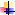 Aktivnost,program ili projektAktivnost,program ili projektCiljeviNamjenaNositelj i njihova odgovornostNačin realizacijeVremenikDetaljan troškovnikNačin vrednovanja i način korištenja rezultata vrednovanjaVJERONAUK1. – 4. RAZRED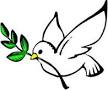 VJERONAUK1. – 4. RAZREDOtkriti i upoznati da je Bog čudesno stvorio naš svijet i ljude kao veliku Božju obitelj; upoznati Bibliju i biblijske likove; upoznati Isusa kao obećanog i očekivanog Mesiju; pripremiti se za slavljenje i primanje sakramenta Prve pričestiUpoznavanje učenika sa središnjim i temeljnim činjenicama kršćanske vjere i porukama vjere kako bi se promicalo njihovo duhovno i moralno sazrijevanje i razvijao njihov međusobni odnos u ozračju dobrote i uzajamnog pomaganjaVjeroučiteljica Ana AntićVjeroučiteljica Katarina HajdekUčenici  1.-4.r.U učionici i kod kućePosjet sakralnom objektu u mjestu stanovanja2 sata tjedno tijekom školske godineTinta za printer cca 250,00 kn; papir za ispis radnih materijala cca 50 kn i drugi potrošni materijalVrednovanje samostalnog rada učenika; vrednovanje učenika u izvršavanju njihovih zadataka; vrednovanje praktičnih radova (plakati, radionice…)Komponente ocjenjivanja su: znanje, stvaralačko izražavanje, zalaganje i kultura međusobnog komuniciranjaVJERONAUK5. – 8. RAZREDVJERONAUK5. – 8. RAZREDCilj i svrha katoličkog vjeronauka u osnovnoj školi sustavno je i skladno teološko-ekleziološko i antropološko-pedagoško povezivanje Božje objave i crkvene tradicije sa životnim iskustvom učenika s ciljem ostvarivanja sustavnoga i cjelovitoga, ekumenski i dijaloški otvorenoga upoznavanja katoličke vjere na informativno-spoznajnoj, doživljajnoj i djelatnoj razini radi postignuća zrelosti kršćanske vjere Izgraditi stav otvorenosti prema transcendenciji, za postavljanje pitanja o najdubljem smislu čovjekova života i svijeta u odnosu prema vremenitosti i vječnostiostvariti zrelu ljudsku i vjerničku osobnost, na individualnoj i društvenoj razini, u svim dimenzijama čovjekova života: tjelesnoj, duševnoj i duhovnoj postići ljudski i kršćanski odgoj savjesti u odnosu prema sebi, prema drugima, prema društvu i svijetuVjeroučiteljica Katarina HajdekVjeroučiteljica  Ivanka PejićVjeroučiteljica  Ana AntićUčenici  5.-8.r.U učionici i kod kućePosjet sakralnom objektu u mjestu stanovanja i izvan mjesta2 sata tjedno tijekom školske godineTinta za printer cca 250,00 kn; papir za ispis radnih materijala cca 50 kn i drugi potrošni materijaVrednovanje samostalnog rada učenika; vrednovanje učenika u izvršavanju njihovih zadataka; vrednovanje praktičnih radova (plakati, radionice…)Komponente ocjenjivanja su: znanje, stvaralačko izražavanje, zalaganje i kultura međusobnog komuniciranjaINFORMATIKA5. – 8. RAZRED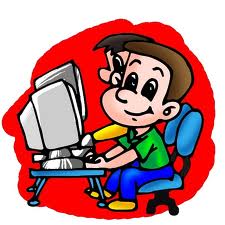 INFORMATIKA5. – 8. RAZREDInformatički opismeniti učenike za daljnje školovanje i korištenje informatičkih znanja u profesionalnom životuPrimijeniti informatičku pismenost u svladavanju nastavnog gradiva drugih predmeta.Motivirati i pripremiti  učenike za natjecanje, redovito učenje, poštivanje pravila te sudjelovanje u dogovorenim projektimaUčiteljice Branka Okroša i Jasnica    MahnetUčenici od 5. do 8. razredaU informatičkoj učionici i kod kuće70 sati tijekom školske godine po grupiPapir, boja, odlazak na natjecanja (financira osnivač škole) odlasci u Zagreb na sajam informatike - nositelj troškova roditelji Znanje i vještine usmjeriti na pomoć u radu drugih predmeta, poticati učenike za nastup na natjecanjima te postizanje što boljih rezultata na natjecanjuNJEMAČKI JEZIK4. RAZRED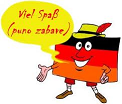 NJEMAČKI JEZIK4. RAZREDUpoznati učenike s jezikom, kulturom i običajima naroda i zemalja njemačkog govornog područja.Stvaranje pozitivnog stava prema stranom jezikuIzgraditi pozitivan stav prema učenju stranog jezika. Cijeniti i poštivati stranu kulturu te uočiti razlike između vlastite i njemačke kulture.Učiteljica Ivana Valjak Ilić i učenici  4.-tih razredaU školi, kod kuće2 sata tjedno tijekom školske godinePotrošni materijal za rad učenika cca 200 knVrednovanje kroz individualni i grupni rad, usmeno i pismeno praćenje učenika, odnos prema raduNJEMAČKI JEZIK5. – 8. RAZRED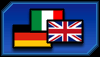 NJEMAČKI JEZIK5. – 8. RAZREDOsposobiti učenike za osnovnu govornu i pisanu komunikaciju u različitim situacijama svakodnevnog života proširenu elementima sociokulturne i interkult. kompetencijeRazvoj vještine komuniciranja i sporazumijevanja na njemačkom jeziku.Učiteljice Jasenka Dobrica i Ivana Valjak Ilić te učenici od 5. do 8. razredaU školi, kod kuće2 sata tjedno tijekom školske godinePotrošni materijal za rad učenika cca 400 knVrednovanje prema pravilniku o načinu praćenja i ocjenjivanja, usmeno i pismeno ispitivanje, vrednovanje grupnog radaDODATNA I DOPUNSKA NASTAVA      Dodatna nastava organizira se za učenike koji u određenom nastavnom predmetu ostvaruju nadprosječne rezultate ili pokazuju interes za određeni nastavni                       predmet te žele pristupiti natjecanjima iz određenih područja. Učenici se uključuju u dodatnu nastavu na temelju vlastite odluke.     Dopunska nastava  organizira se za učenike kojima je potrebna pomoć pri učenju. Održava se po skupinama učenika na određeno vrijeme kada je takav oblik          pomoći učenicima potreban.DODATNA I DOPUNSKA NASTAVA      Dodatna nastava organizira se za učenike koji u određenom nastavnom predmetu ostvaruju nadprosječne rezultate ili pokazuju interes za određeni nastavni                       predmet te žele pristupiti natjecanjima iz određenih područja. Učenici se uključuju u dodatnu nastavu na temelju vlastite odluke.     Dopunska nastava  organizira se za učenike kojima je potrebna pomoć pri učenju. Održava se po skupinama učenika na određeno vrijeme kada je takav oblik          pomoći učenicima potreban.DODATNA I DOPUNSKA NASTAVA      Dodatna nastava organizira se za učenike koji u određenom nastavnom predmetu ostvaruju nadprosječne rezultate ili pokazuju interes za određeni nastavni                       predmet te žele pristupiti natjecanjima iz određenih područja. Učenici se uključuju u dodatnu nastavu na temelju vlastite odluke.     Dopunska nastava  organizira se za učenike kojima je potrebna pomoć pri učenju. Održava se po skupinama učenika na određeno vrijeme kada je takav oblik          pomoći učenicima potreban.DODATNA I DOPUNSKA NASTAVA      Dodatna nastava organizira se za učenike koji u određenom nastavnom predmetu ostvaruju nadprosječne rezultate ili pokazuju interes za određeni nastavni                       predmet te žele pristupiti natjecanjima iz određenih područja. Učenici se uključuju u dodatnu nastavu na temelju vlastite odluke.     Dopunska nastava  organizira se za učenike kojima je potrebna pomoć pri učenju. Održava se po skupinama učenika na određeno vrijeme kada je takav oblik          pomoći učenicima potreban.DODATNA I DOPUNSKA NASTAVA      Dodatna nastava organizira se za učenike koji u određenom nastavnom predmetu ostvaruju nadprosječne rezultate ili pokazuju interes za određeni nastavni                       predmet te žele pristupiti natjecanjima iz određenih područja. Učenici se uključuju u dodatnu nastavu na temelju vlastite odluke.     Dopunska nastava  organizira se za učenike kojima je potrebna pomoć pri učenju. Održava se po skupinama učenika na određeno vrijeme kada je takav oblik          pomoći učenicima potreban.DODATNA I DOPUNSKA NASTAVA      Dodatna nastava organizira se za učenike koji u određenom nastavnom predmetu ostvaruju nadprosječne rezultate ili pokazuju interes za određeni nastavni                       predmet te žele pristupiti natjecanjima iz određenih područja. Učenici se uključuju u dodatnu nastavu na temelju vlastite odluke.     Dopunska nastava  organizira se za učenike kojima je potrebna pomoć pri učenju. Održava se po skupinama učenika na određeno vrijeme kada je takav oblik          pomoći učenicima potreban.DODATNA I DOPUNSKA NASTAVA      Dodatna nastava organizira se za učenike koji u određenom nastavnom predmetu ostvaruju nadprosječne rezultate ili pokazuju interes za određeni nastavni                       predmet te žele pristupiti natjecanjima iz određenih područja. Učenici se uključuju u dodatnu nastavu na temelju vlastite odluke.     Dopunska nastava  organizira se za učenike kojima je potrebna pomoć pri učenju. Održava se po skupinama učenika na određeno vrijeme kada je takav oblik          pomoći učenicima potreban.DODATNA I DOPUNSKA NASTAVA      Dodatna nastava organizira se za učenike koji u određenom nastavnom predmetu ostvaruju nadprosječne rezultate ili pokazuju interes za određeni nastavni                       predmet te žele pristupiti natjecanjima iz određenih područja. Učenici se uključuju u dodatnu nastavu na temelju vlastite odluke.     Dopunska nastava  organizira se za učenike kojima je potrebna pomoć pri učenju. Održava se po skupinama učenika na određeno vrijeme kada je takav oblik          pomoći učenicima potreban.DODATNA I DOPUNSKA NASTAVA      Dodatna nastava organizira se za učenike koji u određenom nastavnom predmetu ostvaruju nadprosječne rezultate ili pokazuju interes za određeni nastavni                       predmet te žele pristupiti natjecanjima iz određenih područja. Učenici se uključuju u dodatnu nastavu na temelju vlastite odluke.     Dopunska nastava  organizira se za učenike kojima je potrebna pomoć pri učenju. Održava se po skupinama učenika na određeno vrijeme kada je takav oblik          pomoći učenicima potreban.DODATNA NASTAVA IZGEOGRAFIJE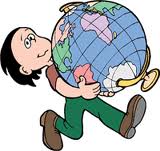 DODATNA NASTAVA IZGEOGRAFIJEProširivanje i produbljivanje geografskih znanja, značenje i povezanosti prirodnih i društvenih procesa i pojava; proširivanje osnovnih znanja o geografskoj karti, razvijanje sposobnosti korištenja karteRazvijati kod učenika zanimanje za stalno praćenje geografske stvarnosti u zemlji i svijetu; dodatna znanja i vještine koristiti u svakodnevnom životuUčiteljica geografije- Mirjana Omerčić i učenici uključeni u dodatnu nastavuU školi, u vanjskom prostoru  i kod kućeTijekom školske godinePotrošni materijal za izradu plakata cca 200 knVrednovanje samostalnog i skupnog rada (radovi učenika, plakati, Power-Point prezentacije)postignuti rezultati na natjecanjimaDODATNA NASTAVA IZ POVIJESTI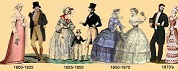 DODATNA NASTAVA IZ POVIJESTIProširivanje i produbljivanje gradiva iz povijesti; uočavanje uzročno- posljedičnih veza; snalaženje u vremenu i prostoru; razvijanje domoljublja i demokratičnostiSteći dodatna znanja iz povijesti hrvatskog naroda i države, promicati učeničke radove u užoj i široj zajedniciUčiteljice povijesti Mirjana Omerčić i Marijana Čorak i učeniciU školi (prezentacije), vanjskom prostoru  (muzej, arhiv) i kod kućeTijekom školske godinePotrošni materijal za izradu plakata      (oko 100 kn); odlazak u muzej i arhiv za učenike – nositelji troškova roditeljiPrimjena individualnog i grupnog rada sa svrhom razvijanja učenikove kreativnosti, kritičnosti, samokritičnosti, osobnosti i odgovornosti. Obilježavanje važnih povijesnih događaja   (prezentacija)DODATNA NASTAVA IZ MATEMATIKE1.-4. RAZREDDODATNA NASTAVA IZ MATEMATIKE1.-4. RAZREDPriprema učenika za logičko i kreativno razmišljanjeDopunjavanje i dograđivanje novih spoznajaUčitelji razredne nastave i učeniciNa satu dodatne nastave kroz dodatne sadržajeTijekom školske godineTroškovi papira i boje za pisač, odlasci na natjecanjaRezultati na školskim natjecanjimaDODATNA NASTAVA IZ MATEMATIKE5. – 8. RAZRED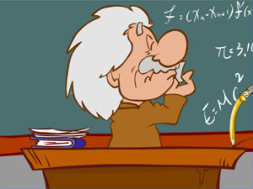 DODATNA NASTAVA IZ MATEMATIKE5. – 8. RAZREDProširivanje, produbljivanje i primjena matematičkih sadržaja, razvijanje logičkog mišljenja i zaključivanja, poticanje samostalnosti i samopouzdanjaOsobno dokazivanje učenika, prezentacija škole, primjena znanja u svakodnevnomu životu.Motivacija i priprema   učenika za natjecanjeUčiteljice matematike iučenici uključeni u dodatnu nastavuU školi i kod kućeTijekom školske godineOrganiziranje školskog natjecanja, večer matematikecca 300 knVrednovanje kroz zajednički rad tako da se potiče individualnost, ali i pripadnost grupi.Natjecanja, smotre, prezentacijeDODATNA NASTAVA IZ ENGLESKOG JEZIKA1. – 7. RAZRED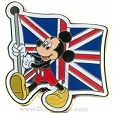 DODATNA NASTAVA IZ ENGLESKOG JEZIKA1. – 7. RAZREDProširivanje znanja engleskog jezika i kulture, upoznavanje engleskog kao jezika globalnog komuniciranja i medija, upotreba u suvremenoj tehnologijiOsobno dokazivanje učenika. Prezentacija škole, primjena znanja u svakodnevnom životuUčiteljice engleskog i učenici uključeni u dodatnu nastavuU školi i kod kućeTijekom školske godineMaterijali za izradu plakata i papiri za printer, organizacija dana engleskog jezika (oko 300 kn)Vrednovanje kroz zajednički rad, poticanje individualnosti, natjecanja na razini školeDODATNA NASTAVA IZENGLESKOG JEZIKA8. RAZREDDODATNA NASTAVA IZENGLESKOG JEZIKA8. RAZREDPriprema učenika za  natjecanje u znanju engleskog jezikaRad na  naprednoj gramatici i vokabularu engleskog jezika u svrhu dogradnje znanjaUčiteljice engleskog jezika  i učenici 8.-ih razredaNa satu dodatne nastave, kroz dodatne sadržaje (tekstovi i gramatika)Tijekom školske godineTroškovi papira i boje za pisač, odlasci na natjecanjaRezultati na školskim i ostalimnatjecanjimaDODATNA NASTAVA IZNJEMAČKOG JEZIKA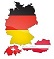 DODATNA NASTAVA IZNJEMAČKOG JEZIKAProširivanje znanja njemačkog jezika i kulture,  upotreba u suvremenoj tehnologijiOsobno dokazivanje učenika. Prezentacija škole, primjena znanja u svakodnevnom životuUčiteljice njemačkog i učenici uključeni u dodatnu nastavuNa satu dodatne nastave, kroz dodatne sadržaje (tekstovi i gramatikaTijekom školske godineMaterijali za izradu plakata i papiri za printer, organizacija dana njemačkog jezika (oko 300 kn)Vrednovanje kroz zajednički rad, poticanje individualnosti, rezultati natjecanjaDODATNA NASTAVA IZ KEMIJE,  7., 8. RAZRED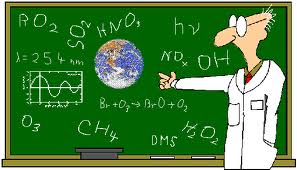 DODATNA NASTAVA IZ KEMIJE,  7., 8. RAZREDProširivanje i produbljivanje gradiva iz kemije, razvijanje logičkog razmišljanja, usmjeravanje učenika na istraživački rad te rad u grupiPriprema učenika za natjecanja, poticati  interes za kemiju, a dodatna znanja i vještine učenici mogu koristiti u svom svakodnevnom životuUčiteljica kemije Melita Androlići učenici 8.-ih razredaU prostorijama škole i kod kućeTijekom školske godineKemijsko posuđe i pribor te kemikalije; materijal za izradu plakata i dr.Natjecanja; individualno vrednovanje i vrednovanje kroz grupni rad. Razvijanje učenikove kreativnosti, kritičnosti, samokritičnosti i osobnostiDODATNA NASTAVA IZ FIZIKE, 7., 8. RAZREDI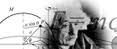 DODATNA NASTAVA IZ FIZIKE, 7., 8. RAZREDIProširivanje i produbljivanje gradiva iz fizike, razvijanje logičkog razmišljanja, usmjeravanje učenika na istraživački rad te rad u grupiPriprema učenika za natjecanja, poticati  interes za fiziku, a dodatna znanja i vještine učenici mogu koristiti u svom svakodnevnom životu.Učiteljica fizike Jelena Skupnjak i učenici 7.-ih i     8.-ih razredaU prostorijama škole i kod kućeTijekom školske godinePribor i aparatura za izvođenje pokusa i potrošni materijali (papir i materijal za izradu plakata)Natjecanja; individualno vrednovanje i vrednovanje kroz grupni radDODATNA NASTAVA IZHRVATSKOG JEZIKA,7.,8. RAZRED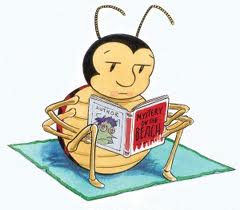 DODATNA NASTAVA IZHRVATSKOG JEZIKA,7.,8. RAZREDUsvojiti i razviti logička, fonetska i gramatička znanja i vještine  primjenjujući ih u području jezične djelatnosti, u komunikacijskim situacijama te proširivati i produbljivati gradivo Priprema učenika za natjecanja-rad na osobnoj promociji i promociji škole-priprema za svakodnevni život, tj. korištenje komunikacijskih kompetencijaUčiteljice hrvatskog jezika i učenici7.-ih i 8.-ih razreda uključeni u dodatnu nastavuU školi i kod kućeTijekom školske godinePisani materijali –primjerci zadataka- materijali za plakateNatjecanje u poznavanju hrvatskoga jezika (razine)- prezentacije  uz prigodne događaje (Dani hrvatskoga jezika i sl. )- vrednovanje (uz bodrenje i poticaj) učiteljicaDODATNA NASTAVA IZ TEHNIČKE KULTURE5.-8. RAZRED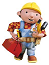 DODATNA NASTAVA IZ TEHNIČKE KULTURE5.-8. RAZREDProširivanje i produbljivanje gradiva iz tehničke kulture, usmjeravanje učenika na praktični radPriprema učenika za natjecanja-rad na osobnoj promociji i promociji škole -priprema za svakodnevni životUčitelj tehničke k.  Ivica Košić i učenici 5.-8. razreda uključeni u dodatnu nastavuU školi i kod kućeTijekom školske godinePribor i aparatura za izvođenje vježbi i potrošni materijaliNatjecanja; individualno vrednovanje i vrednovanje kroz grupni rad, rezultati natjecanjaDODATNA NASTAVA IZ INFORMATIKE5.-8. RAZRED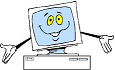 DODATNA NASTAVA IZ INFORMATIKE5.-8. RAZREDProširivanje i produbljivanje gradiva iz informatike, razvijanje logičkog razmišljanjaPriprema učenika za natjecanja-rad na osobnoj promociji i promociji škole Učiteljice informatikei učenici 5.-8 razreda uključeni u dodatnu nastavu U školi i kod kućeTijekom školske godinePisani materijali –primjerci zadataka- materijali za plakateRezultati na školskim i ostalimNatjecanjimaDOPUNSKA NASTAVA IZ KEMIJE, 7. i 8. RAZREDDOPUNSKA NASTAVA IZ KEMIJE, 7. i 8. RAZREDOsposobljavanje učenika za svladavanje osnovnih znanjaUvježbavanje i osposobljavanje za samostalan rad učenikaUčiteljica kemije Melita Androlići učenici 7. I 8. razredaNa satu dopunske nastave kroz dopunske sadržajeTijekom školske godineTinta za printer ; papir za ispis radnih materijala  i drugi potrošni materijaRezultati samostalnog radaDOPUNSKA NASTAVA HRVATSKI JEZIK  1.-4. RAZREDDOPUNSKA NASTAVA HRVATSKI JEZIK  1.-4. RAZREDOsposobljavanje za bolje verbalno i pismeno izražavanjeUvježbavanje i osposobljavanje za samostalan rad učenikaUčitelji razredne nastave i učenici Na satu dopunske nastave kroz dopunske sadržajeTijekom školske godineTroškovi papira i boje za pisačRezultati samostalnog rada, uspjeh na kraju školske godineDOPUNSKA NASTAVA HRVATSKI JEZIK 5. i 6. RAZREDDOPUNSKA NASTAVA HRVATSKI JEZIK 5. i 6. RAZREDPomoć učenicima u svladavanju redovnog i prilagođenog programaUvježbavanje i usustavljivanje gradiva radi ostvarivanja uspješnosti i samostalnosti u raduUčiteljice hrvatskog jezika i učenici 5. i 6. razredaU školi, na satu dopunske nastaveTijekom školske godineTroškovi papira i boje za pisač,dodatna didaktička sredstvaRezultati samostalnoga rada, uspjeh na kraju školske godineDOPUNSKA NASTAVA HRVATSKI JEZIK         7. i 8. RAZREDOsposobljavanje za bolje verbalno i pismeno izražavanje te pomoć učenicima u svladavanju jezičnoga gradiva 7. i 8. r.Uvježbavanje i osposobljavanje za samostalan rad učenikaUčiteljice hrvatskog jezika i učenici 7. i 8. razredaPonavljanje i uvježbavanje sadržaja uz dodatne zadatke i nove primjereTijekom školske godineTroškovi papira i boje za pisač, prozirnicePraćenje pojedinačnog uspjeha na satovima dopunske nastave i na redovitim nastavnim satimaDOPUNSKA NASTAVAENGLESKI JEZIK2.-8. RAZREDDOPUNSKA NASTAVAENGLESKI JEZIK2.-8. RAZREDNadoknađivanje nedostataka u znanjuPoboljšati predznanje učenika u svrhu usklađivanja s gradivom 2.-8. razredaUčiteljice engleskog jezika i učenici 2.-8. razredaNa satu dopunske nastave, kroz  sadržaje gradiva Tijekom školske godineTroškovi papira i boje za pisač,dodatna didaktička sredstvaRezultati samostalnog rada, uspjeh na kraju školske godineDOPUNSKA NASTAVAMATEMATIKA1.-4. RAZREDDOPUNSKA NASTAVAMATEMATIKA1.-4. RAZREDOsposobljavanje učenika za svladavanje osnovnih znanjaUvježbavanje i osposobljavanje za samostalan rad učenikaUčitelji razredne nastave i učenici 1.-4. razredaNa satu dopunske nastave kroz dopunske sadržajeTijekom školske godineTroškovi papira i boje za pisač, dodatna didaktička sredstvaRezultati samostalnog rada, uspjeh na kraju školske godineDOPUNSKA NASTAVA MATEMATIKA5. – 8. RAZREDDOPUNSKA NASTAVA MATEMATIKA5. – 8. RAZREDPomoć učenicima koji teže usvajaju matematičke sadržaje ili imaju određene praznine u znanju prilagodbom i individualnim pristupomPravodobno reagiranje na učenikov neuspjeh u matematiciUčiteljice matematike iučenici koji ozbiljno prihvaćaju pomoćNa satu dopunske nastave kroz dopunske sadržajeTijekom školske godineTroškovi papira i boje za pisač, dodatna didaktička sredstvaPraćenje uspjeha učenikaDOPUNSKA  NASTAVA IZ FIZIKE 7. i 8. RAZREDPomoć i osposobljavanje učenika za svladavanje temeljnih znanjaUvježbavanje i osposobljavanje za samostalan rad i rješavanje zadatakaUčiteljica fizike Jelena Skupnjak i učenici  koji ozbiljno prihvaćaju pomoćU prostorijama školeTijekom školske godineTroškovi papira i boje za pisačPraćenje uspjeha učenikaAktivnost,program ili projektCiljeviNamjenaNositelj i njihova odgovornostNačin realizacijeVremenikDetaljan troškovnikNačin vrednovanja i način korištenja rezultata vrednovanjaASRTONOMSKA SKUPINA(MATIČNA ŠKOLA, 5.b) 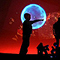 Osposobiti učenike za osnovna astronomska promatranja i opažanja te poticati stvaralačko ozračje i zanimanje za istraživanjePružanjem osnovnih znanja iz astronomije kod učenika pobuditi zanimanje za astronomiju i uvesti ih u znanstvene metode istraživanjaUčenici 5. b razreda i učiteljica Jelena SkupnjakVježbe, igre, kviz, opažanja, dnevnik opažanja, posjet zvjezdarnici, izrada planetarijaRedovito tijekom cijele školske godine jedan sat tjednoŠkola će prema potrebi sudjelovati u nabavi materijalaSustavno bilježiti zapažanja o razvoju učeničkih interesa tijekom godine te pratiti njihov napredak, objavljivanje radova na web stranici škole te na školskim panoimaMALA PROMETNA PATROLA                          (PŠ FARKAŠEVAC)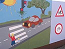 Osposobiti učenike za sigurno kretanje u prometuPružanje osnovnih znanja iz prometne kultureUčenici POOG PŠ Farkaševac i učiteljica defektolog Vedrana ĆetkovićŠkola, učionica, školsko dvorište, križanjeRedovito tijekom cijele školske godine jedan sat tjednoŠkola će prema potrebi sudjelovati u nabavi materijalaRedovito praćenje napretka učenika i sudjelovanje na natjecanjimaNOVINARSKA SKUPINA(MATIČNA ŠKOLA)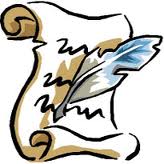 Razvijati sposobnosti pismenog i usmenog izražavanja, čitanja, govorenjaZadovoljiti učenikove potrebe za igrom i zabavom i pritom poticati kreativnost i znatiželjuIzrada zidnih novina, suradnja s drugim novinama i časopisima; suradnja s lokalnom radiostanicom; - objavljivanje vijesti na školskoj web-stranici- sudjelovanje na LiDraNu 2015.Učiteljica Ljiljana Bilanović i učenici 5. - 8. r.Izvannastavne aktivnosti - jedan sat tjedno tijekom cijele školske godineU školi i izvan školeRedovito tijekom cijele školske godine jedan sat tjednoŠkola će prema potrebi sudjelovati u nabavi materijalaSustavno bilježenje zapažanja razvoja interesa, motivacije i postignuća te odnosa prema raduObjavljivanje radova na web stranici škole te na školskim panoimaMALI ZBOR(MATIČNA I PŠ FARKAŠEVAC)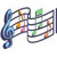 Razvijanje glazbenih sposobnosti i kreativnosti učenika, razvijanje individualnog interesa i motivacije, poticanje samopouzdanja, povjerenja u vlastite glazbene sposobnosti Priprema napjeva i sudjelovanje na školskim priredbamaUčiteljice Željka Novak, Lidija Hatadi i učenici prvih razreda Program malog zbora realizirat će se kao izvannastavna aktivnostRedovito tijekom cijele školske godine jedan sat tjednoCD – i s dječjim napjevima – 100 knVođenje bilješki o učeničkom radu tijekom godine;prikaz rezultata rada pred roditeljima na školskim priredbama tijekom cijele školske godinePOVIJESNA SKUPINA(MATIČNA ŠKOLA)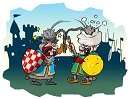 Čuvanje povijesne, tradicijske i kulturne baštine Dubrave i dubravskog krajaIstražiti znamenitosti, događanja, poznate osobe, stare zavičajne običaje i zanimljivostiUčiteljice Mirjana Omerčić i Katica Bunjevac te učenici  5.-8. razreda uključeni u povijesnu skupinuU učionici te izvan učionice, posjet znamenitostimaRedovito tijekom cijele školske godine dva sata tjedno te dodatne probe radi nastupaŠkola će prema potrebi sudjelovati u nabavi materijalaPraćenje aktivnosti učenika i zainteresiranosti za radKroz sudjelovanja na izložbama i različitim projektimaPLESNA SKUPINA(PŠ NOVA KAPELA)Zadovoljavanje individualnih potreba učenika za umjetničko- plesnim stvaralaštvom, skladom pokreta, te njegovanje baštine uže i šire zajednice.Uvježbavanje plesnih koreografija za sudjelovanje na nastupima, odnosno priredbama,vezanih za obilježavanje određenih datuma u godiniUčenici od prvog do četvrtog razreda i učiteljica Ljerka HosniProgram plesnih skupina realizirati će se kao izvannastavna aktivnostRedovito tijekom cijele školske godine jedan sat tjednoMaterijali za izradu plesnih kostima (u korelaciji s estetskom grupom), CD-i s glazbenom podlogomRedovito praćenje rada skupine, razvijanje interesa i motivacije za rad Sudjelovanje u  školskim predstavama, pred učiteljima i roditeljimaDRAMSKA SKUPINA(MATIČNA ŠKOLA iPŠ FARKAŠEVAC)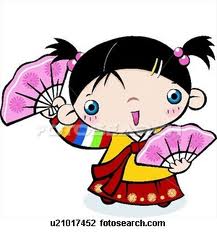 Razvijati izražajne i kreativne sposobnosti učenika (čitanje, govorenje, gluma, lutkarska animacija, izrada lutke, filmska montaža)Poticati učenike na kvalitetnije provođenje slobodnog vremena- razvijati kritički odnos prema scenskoj umjetnostiIzvođenje predstava na školskim priredbama, pokazivanje učeničkog umijećaSudjelovanje na smotri LiDraNo 2015.- poticanje razvoja izražajnih i kreativnih sposobnosti učenika,odgovorno sudjelovanje u probama i predstavama, razvijanje vlastitih izražajnih i kreativnih sposobnostiUčiteljice Anica Mlinar, Tatjana Habjanović i Ana Badrov Valentak te učenici  5 -8. r. Izvannastavne aktivnosti –od 5. do 8. razreda1 sat tjednoProbe i izvedbe predstava održavaju se u školskim prostorima - sudjelovanje na smotrama dječjeg stvaralaštva (LiDraNo, priredbe u  Dubravi)Redovito tijekom cijele školske godine jedan sat tjednoMaterijal za izradu scenografije, rekvizita i kostima cca 300 knPredstave se vrednuju na školskim priredbama (kritički osvrt voditelja i sudionika te reakcije publike), na smotrama i natjecanjima (procjene prosudbenih povjerenstava)DRAMSKO - LITERARNA SKUPINA(MATIČNA i PODRUČNE ŠKOLE)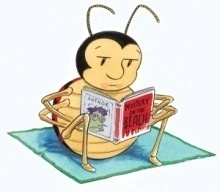 Poticati razvoj posebnih učenikovih interesa, motivacije i sposobnosti. Aktivnim i kreativnim djelovanjem poticati kod učenika verbalnu i neverbalnu komunikaciju u svim oblicima. Upoznati bogatstvo domaće i strane literature. Poticati samopouzdanje, razvoj pozitivne slike o sebi. Zadovoljiti djetetove potrebe za igrom, zabavom i afirmacijomSudjelovanje u školskim i izvanškolskim aktivnostima. Razvijati artikulacijske sposobnosti učenika i senzibilitet da svojim mogućnostima ostvare samostalne i scenske skupne nastupe.Učiteljice i polaznici skupine. Odgovornost učiteljice kao voditelja skupine bit će kreativno osmišljavanje plana rada i biranje sadržaja koji najbolje odgovaraju okolnostimaZajednički (biranje sadržaja, režija, scena, dramatizacija).Vježbe, improvizacija, igre opuštanja, pantomima, ritam, glazbaRedovito tijekom cijele školske godine jedan sat tjednoŠkola po potrebi sudjeluje (rekviziti)Predstave se vrednuju na školskim priredbama (kritički osvrt voditelja i sudionika te reakcije publike), na smotrama i natjecanjima (procjene prosudbenih povjerenstava)GRUPA ZA ESTETSKO UREĐENJE ŠKOLE(MATIČNA ŠKOLA i PŠ FARKAŠEVAC)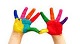 Osvještavati korelaciju među ostalim izvannastavnim grupama kod osmišljavanja školskih priredbi  - razvijati samostalnost pri individualnom radu i osjećaj za timski rad pri zajedničkom uratku           - razvijati stvaralačke sposobnosti  -donošenje estetskih prosudbi kod uređenja interijeraIzrada scene, kostima i ostalih rekvizita za izvedbu školskih priredbi, sudjelovanje u estetskom uređivanju škole, uređivanje školskih panoaUčenici iz razrednih odjeljenja  I učiteljica Vesna Volenec Estetsko uređivanje škole prema godišnjem planu i programu obilježavanja određenih dana i održavanja šk.  svečanosti –izrada kostima i rekvizita za šk. svečanostiRedovito tijekom cijele školske godine jedan sat tjednoRazni materijali za izradu kostima i scenskih rekvizita, za uređenje panoa i škole povodom  raznih manifestacija– sobno i vanjsko cvijećePratiti i razgovarati o ostvarenosti zadataka, isticati pozitivna rješenja, poticati estetsku osviještenost i razvijati suradnju među učenicima – uređenje panoa i škole, upotreba kostima i rekvizita na školskim priredbama gdje ih vrjednuju gledateljiRITMIČKO-PLESNA SKUPINA(MATIČNA ŠKOLA iPŠ FARKAŠEVAC)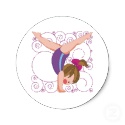 Usvojiti ritmičko pokretanje tijela prema zvucima glazbe.Usvojiti ritmičko pokretanje tijela bez glazbe.Osmišljavanje plesnih koraka I razvijanje osjećaja za snalaženje u prostoru, formiranje plesnih struktura.Oponašanje zvukova i plesnih pokreta glasovima, slogovima i riječima, kombinacijom glasova i sličnoUtjecati na pravilan rast i razvoj učenika, utjecati na zdravlje učenika, razvijati svijest o važnosti vježbe, razvijati zdrave navike, jačanje različitih skupina mišića, povećanje spretnosti, koordinacija pokreta.Utjecati na pokretljivosti zglobova i kralješnice.Razvijanje smisla za koreografijuUčiteljice Brankica Habuzin i Dijana Tropšek te učenici drugih i trećih razredaProgram plesnih skupina realizirat će se kao izvannastavna aktivnostRedovito tijekom cijele školske godine jedan sat tjednoMaterijali za izradu plesnih kostima (u korelaciji s estetskom grupom), CD-i s glazbenom podlogomRedovito praćenje rada skupine, razvijanje interesa i motivacije za rad Sudjelovanje u  školskim priredbama, pred učiteljima i roditeljimaODBOJKAŠKA SKUPINA (MATIČNA ŠKOLA)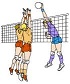 Djelovati na pravilan rast i razvoj mišićnog, koštanog i krvožilnog sustavaPoticati samodisciplinu, natjecateljski duh, borbenost i fer plejPripremiti učenike za razna natjecanja, naučiti ih koliko je bavljenje športom važno u životu, razvijanje higijenskih navikaUčiteljica Katica Bunjevac i učenici (m) 5.-8. r. uključeni u odbojkašku skupinuTreninzi, fizičke i psihološke pripremeRedovito tijekom cijele školske godine dva sata tjednoŠportska opremaRedovito praćenje rada skupineSudjelovanje na  športskim natjecanjimaFARKAŠEVAČKI NOGOMETAŠI(PŠ FARKAŠEVAC) 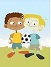 Djelovati na pravilan rast i razvoj mišićnog, koštanog i krvožilnog sustavaPoticati samodisciplinu, natjecateljski duh, borbenost i fer plejPripremiti učenike za razna natjecanja, naučiti ih koliko je bavljenje športom važno u životu, razvijanje higijenskih navikaUčitelj Franko Puharić i učenici (m) 5.-8. r. uključeni u nogometnu skupinuTreninzi, fizičke i psihološke pripremeRedovito tijekom cijele školske godine dva sata tjednoŠportska opremaRedovito praćenje rada skupineSudjelovanje na  športskim natjecanjimaGLAZBENO – DRAMSKA  SKUPINA(MATIČNA ŠKOLA i PŠ BOLČ)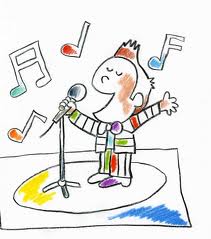 Otkrivajući i potičući razvoj posebnih učeničkih interesa, motivacije i sposobnosti omogućiti učenicima  aktivno i kreativno djelovanje potičući  verbalnu i neverbalnu komunikaciju Glazba postaje sastavni dio svakodnevnog života i rada učenika zbog njezina utjecaja na stvaranje ugodnog ozračjaSudjelovati na školskim i izvanškolskim događanjima kao i na scensko literarnim susretimaRazvijati artikulacijske sposobnosti i senzibilizirati učenike da svojim glasovnim mogućnostima, ostvarujući samostalne i skupne scenske nastupeUčiteljica Romana Borak i učenici 4.b razredaUčiteljica Ana Pečić i učenici 1.-4. r PŠ BolčUvježbavanje izgovora teksta, pjesama, pokreta i drugih pokretaIzvedba uvježbanog i naučenog teksta na školskim svečanostimaRedovito tijekom cijele školske godine jedan sat tjednoRazni materijali za izradu kostima i scenskih rekvizita Dramske točke / igrokazi /recitacije bit će prezentirani učenicima, djelatnicima Škole, roditeljima i drugim uzvanicima; sakupit će se dojmovi gledatelja i prema tome korigirati rad skupine  - pratiti pojedinačni i skupni rad učenika, te ih poticati na napredovanje u istoj ili sličnoj aktivnostiŠPORTSKA SKUPINA(PŠ FARKAŠEVAC)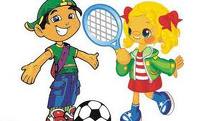 Usvojiti motorička znanja iz cjelina preskakivanja usvojiti motorička znanja iz cjelina naskoka i saskoka, usvojiti motorička znanja iz hodanja i trčanja, unaprijediti sposobnost reakcija na zvučne i vidne podražaje te rukovanje predmetimaUtjecati na zdravlje učenika, razvijati svijest o važnosti vježbe, poticati učenike na tjelesnu aktivnost u slobodno vrijeme, razvijati zdrave navike, jačanje različitih skupina mišića, povećanje spretnosti, koordinacija pokretaUčitelj Nikola Matijašević i učenici od prvog do četvrtog razredaŠkolsko igralište, vježbaonicaRedovito tijekom cijele školske godine jedan sat tjednoŠportska opremaRedovito praćenje rada skupine.Sudjelovanje na  školskim natjecanjimaVELIKI ŠKOLSKI ZBOR(MATIČNA ŠKOLA i PŠ FARKAŠEVAC)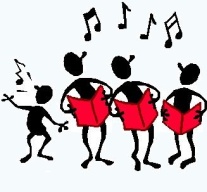 Osnovni cilj je učenikova glazbena aktivnost, afirmiranje svijesti o osobnim glazbenim sposobnostima i sklonosti ka umjetničkoj glazbi, utjecati na glazbeni ukus učenika i potrebu za glazbenim izrazomSudjelovanje na školskim priredbama ( Dan škole, Božić, Dani kruha…), razredne priredbe, nastupi izvan mjestaUčenici 5.-8. r. i učiteljica glazbene kultureTatjana Devčić StefanovićU učionici glazbene kultureRedovito tijekom cijele školske godine dva sata tjedno te dodatne probe radi nastupaGlazbena literatura          200,00 knSkupno vrednovanje s obzirom na pojedinca i skupinuProširivanje učenikova interesa za različite glazbene sadržaje , unapređivanje glazbene kulture učenika i njegovanje glazbene baštineDEUTSCHE  KULTUR- UNDLANDESKUNDE(PŠ FARKAŠEVAC)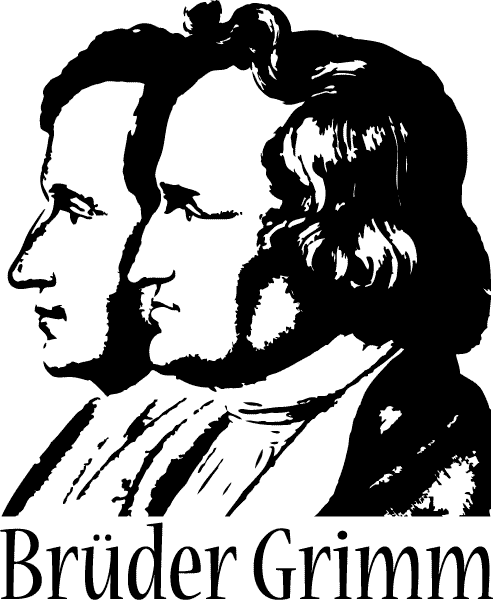 Razvijati interes za strane jezike i kulturne sadržaje. Zadovoljiti želju učenika za upoznavanjem aspekata njemačke kulture i civilizacije koji su manje zastupljeni u nastavnom planu i programu njemačkog jezika kao izbornog predmetaUpoznavanje učenika s geografskim obilježjima, kulturnim dosezima zemalja njemačkog govornog područja na polju književnosti, glazbe, filma, popkulture, sportaPoticanje razvoja interesa učenika za sadržaje vezane uz njemačku kulturuIvana Valjak Ilić i učenici 5. - 8. r.  PŠ FarkaševacIzvannastavne aktivnosti- jedan sat tjedno tijekom cijele školske godineU školi i izvan škole35 sati tijekom nastavne godine   (1 sat tjednoTroškovi povremenog kopiranja materijalaSustavno bilježenje zapažanja razvoja interesa, motivacije i postignuća te odnosa prema raduPraćenje rada skupine objavama na internetskoj stranici školePRVA POMOĆ(MATIČNA ŠKOLA)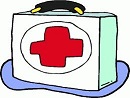 Osposobiti i pripremiti učenike zapružanje prve pomoći.Steći osnovna znanja o povijestiCrvenog križa, humanim vrednotama iostalimdjelatnostima Crvenog križa.Razvijati pravilne stavove o volonterskom radu te o potrebama dobrovoljnog darivanja krviRazvijati osjećaj odgovornosti, suosjećanja i humanosti prema drugima.Razviti stajalište o odgovornosti za vlastito, ali i tuđe zdravlje.Poticati individualnu pripadnost skupini i razvijati timski rad.Primijeniti stečena znanja u svakodnevnom životuZnanje i vještine usmjeriti napomoć drugim osobama.Učiteljica biologije Melita Androlićiučenici 6.,7. i 8. razredaVježbanje pružanja prve pomoći u učionici biologije i popotrebi u prostorijama Gradskog Crvenog križaSudjelovanje u projektima Crvenog križa (npr. akcija ˝Solidarnost na djelu˝)35 sati tijekom nastavne godine   (1 sat tjedno)Komplet za pružanje prve pomoći, literatura, troškovi za kopiranje materijalaSustavno praćenje postignuća učenika uzMotiviranjeSudjelovanje na natjecanjima, postizanje rezultata timskim radom, nagrađivanje najuspješnjijih učenikaUČENIČKA ZADRUGA (skupine koje djeluju unutar UZ)UČENIČKA ZADRUGA (skupine koje djeluju unutar UZ)UČENIČKA ZADRUGA (skupine koje djeluju unutar UZ)UČENIČKA ZADRUGA (skupine koje djeluju unutar UZ)UČENIČKA ZADRUGA (skupine koje djeluju unutar UZ)UČENIČKA ZADRUGA (skupine koje djeluju unutar UZ)UČENIČKA ZADRUGA (skupine koje djeluju unutar UZ)UČENIČKA ZADRUGA (skupine koje djeluju unutar UZ)DUBRAVSKE ISKRICE(MATIČNA ŠKOLA)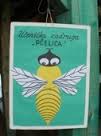 Poticati psihomotorni razvoj učenika, maštu, intelektualni razvitakPoticati estetsku osjetljivost I emotivnostRazvijati vizualnu percepciju  učenikaUpoznavanje s novim materijalima i tehnikama oblikovanjaRazvijati ekološku svijest učenikaInteres učenika, izložbe, božićni sajamUčiteljica Sanja Jandrijević i učenici 2.b razredaOblikovanjem, lijepljenjem, prešanjem, izrezivanjemUčionicaRedovito tijekom cijele školske godine jedan sat tjednoPotreban pribor za rad učenici će donositi od kućePo potrebi će škola financirati materijalPraćenje aktivnosti učenika i zainteresiranosti za rad, opisno ocjenjivanjeKroz sudjelovanja na izložbama i sajmovimaMALI KREATIVCI(PŠ BOLČ)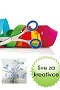 Poticati psihomotorni razvoj učenika, maštu, intelektualni razvitakPoticati estetsku osjetljivost I emotivnostRazvijati vizualnu percepciju  učenikaUpoznavanje s novim materijalima I tehnikama oblikovanjaInteres učenika, izložbe,  sajmoviUčiteljica Božica Poloucki i učenici 1.-4. PŠ BolčOblikovanjem, lijepljenjem, izrezivanjemUčionicaRedovito tijekom cijele školske godine jedan sat tjednoPotreban pribor za rad učenici će donositi od kućePo potrebi će škola financirati materijalPraćenje aktivnosti učenika i zainteresirati za rad, opisno    ocjenjivanjeKroz sudjelovanja na izložbama i sajmovimaEKO SKUPINA(MATIČNA ŠKOLA)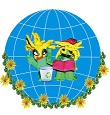 Poticanje brige za okoliš, prema biljkama i životinjama, razvijanje ekološke svijestiIzgraditi svijest o zaštiti prirode, prezentacija plakata povodom bitnih datuma vezanih za zaštitu okolišaUčiteljica Helga Vreš i učenici  3. RazredaU školi i u okolišu školeRedovito tijekom cijele školske godine jedan sat tjednoPribor za čišćenje, boje, plakati, raznovrsni materijal, sadniceVrednovanje samostalnog rada učenika; vrednovanje učenika u izvršavanju njihovih zadataka; vrednovanje praktičnih radova (plakati; radionice i sl.)LIKOVNA SKUPINA(MATIČNA ŠKOLA i PŠ FARKAŠEVAC)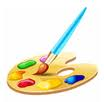 Poticati psihomotorički razvitak učenika, maštu, intelektualni razvitak, estetičku osjetljivost i emoti-vnost, razvijati vizualnu percepciju učenika i spoznajne vrijednosti te proširiti kompetenci-ju  vizualnog  mišljenja,razvijati sposobnost praktičnog oblikovanja i donošenja estetskih prosudbiPotaknuti samostalno i kreativno likovno izražavanje kod učenikaUčiteljice Dubravka Habuzin, Vesna Volenec i učenici prvog te od petog do osmog razredaŠkola, radni prostor, učionicaRedovito tijekom cijele školske godine jedan sat tjedno Potreban pribor za rad učenici će donositi od kućePrema potrebi  škola  će financirati materijalSudjelovanje u prigodnim programima škole i zajednice, izložbama te sajmovimaMj.Naziv aktivnostii/ili odredišteCiljevi aktivnostiNamjena aktivnostiNositelji aktivnostiNačin realizacijeVremenik aktivnostiTroškovnikNačin vrednovanjaIX.Školsko      okružje(šetnja središtem Dubrave)Upoznati okoliš školeSnalaženje u okolišuUčenici, učiteljiceŠetnjaPromatranje,uočavanje,zaključivanje1 školski sat0,00UsmenoizražavanjeX.Jesen (Posjet lovačkoj kućici u Zvekovcu)Posjet mlinu povodom Dana kruhaPosjet kinu/kazalištu u ZagrebuUočiti i upoznati promjene u prirodiNaučiti kako nastaje kruhRazvijati kulturu dramsko-scenskog izražavanjaUočavanje uzročno-posljedičnih vezaSpoznati mukotrpan put nastanka kruhaDramsko-scenski odgojUčenici, učiteljiceUčenici, učiteljice, radnici u mlinuUčenici, učiteljice, glumciPromatranje, razgovor, igre, radionicePromatranje, razgovorGledanje predstave2 školska sata2 školska sata3 školska sataCijena prijevozaCijena prijevozaCijena prijevoza I ulazniceUsmeno, pismeno i likovno izražavanjeUsmeno, pismeno i likovno izražavanjeLikovno izražavanjeXI.Kako se ponašam u prometuPrometni znakoviUpoznavanje prometnih pravila Upoznavanje prometnih znakovaSnalaženje u prostoru i prometuSnalaženje u prometuUčenici, učiteljice Učenici, učiteljiceŠetnjaKretanje pločnikom1 školski sat2 školska sata0,000,00Usmeno I pismeno izražavanje Usmeno izražavanjeXII.Božićni vlakićRazvijati dramsko-scensko izražavanjeDramsko-scenski odgojUčenici,učiteljice,glumciPromatranje,Pjevanje3 školska sataCijena prijevoza i ulazniceLikovno izražavanjeI.Promjene u prirodi zimiUočiti i upoznati promjene u prirodiUočavanje uzročno-posljedičnih vezaUčenici i učiteljicePromatranje, uočavanje,zaključivanje1 školski sat0,00Usmeno, pismeno i likovno izražavanjeIII.Promjene u prirodi u proljećePosjet kazalištuUočiti i upoznati promjene u prirodiRazvijati dramsko-scensko izražavanjeUočavanje uzročno-posljedičnih veza Dramsko-scenski odgojUčenici i učiteljiceUčenici, učiteljice,glumciPromatranje, uočavanje,zaključivanjePromatranje predstave2 školska sata3 školska sata0,00Cijena prijevoza i ulazniceUsmeno, pismeno i likovno izražavanje Usmeno i likovno izražavanjeV.Jednodnevni izlet učenikaSisak, Lonjsko polje, Čigoč seloRazlikovati selo-grad, upoznati selo roda-Čigoč, upoznavanje s nizinskim zavičajem, kulturno-povijesnim spomenicima, zaštićenim biljnim I životinjskim vrstamaNjegovanje I očuvanje prirode, razvijanje ljubavi prema životinjama  Učiteljice i učeniciPromatranje, uočavanje,zaključivanje, opisivanje1 dansvibanjCijena aranžmanaUsmeno i pismeno izražavanjeLikovno izražavanjeVI.Dolazi ljetoUpoznati promjene u prirodiUočavanje uzročno-posljedičnih veza Učenici i učiteljicePromatranje,uočavanje,zaključivanje2 školska sata0,00Usmeno i pismeno izražavanjeMjesecNaziv aktivnosti i/ili odredišteCiljevi aktivnostiNamjena aktivnostiNositelji aktivnostiNačin realizacijeVremenik aktivnostiTroškovnikNačin vrednovanjaIX.JESEN(ŠETNJA MJESTOM I PROMATRANJE PROMJENA U PRIRODI I DJELATNOSTI LJUDI)Uočiti jesenske promjene. Razvijati sposobnost pro-matranja i opisi-vanja, zaključivanja o vremenu i promjenama u prirodiUočavanje uzročno-posljedičnih vezaUčenici, učiteljicePromatranje, razgovor, igre, radionicePoludnevni izlet0,00Usmeno, pismeno i likovno izražavanjeX.DANI KRUHA (POSJET PEKARI)Razvijati osjećaj za plodove zemlje i ponoviti način kako nastaje kruhSpoznati mukotrpan put nastanka kruha,razgovor sa pekarima i ljudima koji sudjeluju u nastajanju kruhaUčenici, učiteljicePromatranje, razgovor, igre, radionicePoludnevni izlet0,00Usmeno, pismeno i likovno izražavanjeXI.POSJET KINU/KAZALIŠTU U ZAGREBUPOSJET KULTURNIM USTANOVAMA (muzej, knjižnica)Razvijati kulturu dramsko-scenskog izražavanjaUpoznavanjeunutrašnjosti knjižnice ili muzeja te bogatstvo sadržaja koje posjedujeDramsko-scenski odgojUpoznajemo kulturne ustanoveUčenici, učiteljice, glumciUčenici, učiteljice, djelatnici u kulturnim ustanovamaGledanje predstavePromatranje, uočavanje, zaključivanjePoludnevni izletPoludnevni izletCijena prijevoza i ulazniceCijena prijevoza i ulazniceLikovno izražavanjeIzrada plakata, fotografiranje, pisani i likovni radoviXII.BOŽIĆBOŽIĆNI VLAKIĆDoživjeti blagdansku radost, poticati želju za darivanjem i uveseljavanjem drugih ljudi. Činiti dobro bližnjima  Očuvanjenarodnih običajaDramsko-scenski odgojUčenici, učiteljica, roditeljiUčenici, učiteljice, Integrirana nastavaUočavanje, promatranje, zaključivanje1 nastavni dan1 školski sat0,000,00Likovno izražavanje Izrada božićnih čestitki, priča o Božiću i pjevanje božićnih pjesamaI.PROMJENE U PRIRODI ZIMIUočiti i upoznati promjene u prirodiUočavanje uzročno-posljedičnih vezaUčenici i učiteljiceIntegrirana nastava1 školski sat0,00Usmeno, pismeno i likovno izržavanjeII.MAŠKAREZDRAVSTVENE USTANOVERazvijati osjećaj za narodne običajePosjet ambulanti u Dubravi; predavanje na temu čuvanja  i brige za zdravljePoticanje   na kreativnost i maštovitost.Upoznajemo zdravstvene ustanoveUčenici i učiteljicaUčenici, učiteljica, liječnicaIntegrirana nastavaIntegrirana nastava1 nastavni dan1 nastavni satCijena kostima0,00Izrada prikladnih maski i likovnih radova, ples, priredba Usmeno   izražavanjeIII.PROMJENE U PRIRODI U PROLJEĆEPOSJET KAZALIŠTUPOSJET TVORNICI KRAŠUočiti promjene u prirodi i vremenu. Razvijati sposobnost promatranja i opisivanjaRazvijati svijest o okolišu.Razvijati kulturu dramsko-scenskog izražavanjaUpoznati proces proizvodnje slatkišaUočavanje uzročno-posljedičnih vezaDramsko-scenski odgojUočavanje uzročno-posljedičnih vezaUčenici i učiteljicaUčenici, učiteljice, glumciUčenici, učiteljicePromatranje, uočavanje, zaključivanjeGledanjepredstavePromatranje, uočavanje, povezivanje i zaključivanje2 školska sata3 školska sata2 školska sata0,00Cijena prijevoza i ulazniceCijena prijevoza i ulazniceUsmeno, pismeno i likovno izražavanjeUsmeno i likovno izražavanjeUsmeno i pismeno izražavanje, izrada plakataIV.MOJ ZAVIČAJUPOZNAJEMO SVOJE MJESTOUpoznati zavičaj u kojem živimo, upoznati sela oko DubraveUpoznati unutrašnjost župne crkveSnalaženje u mjestu i zavičajuUpoznavanje dijelova mjestaUčenici, učiteljiceŠetnja, vožnja, promatranje, uočavanje, zaključivanje Šetnja, promatranje1 školski sat0,00Usmeno izražavanjePismeno izražavanjeLikovno        izražavanjeV.PROMETNA SREDSTVA U ZAGREBU-CJELODNEVNI IZLETU neposrednoj stvarnosti upoznati vrste prometa, prometna sredstva I sudjelovati u prometuUpoznavanje zračnog, željezničkog,  vodenog I cestovnog prometaUčenici, učiteljice, agencijaPromatranje, uočavanje, povezivanje i zaključivanjeCjelodnevni izletCijena cjelodnevnog izletaIzrada plakata, fotografiranje, pisani i likovni radoviZANIMANJA NAŠIH RODITELJA – DAN OBITELJIUpoznati zanimanja naših roditelja i obilježiti Međunarodni dan obitelji 15.05.Učvrstiti odnose unutar obitelji, njegovati zajedništvo i ljubav, Učiteljice 2. razredaRoditelji 2. razredaUsmeno izlaganje, demonstracija4-5 školskih sati u mjesecu svibnju0,00Usmeno izražavanjePismeno izražavanjeVI.DOLAZI LJETOUpoznati promjene u prirodiUočavanje uzročno-posljedičnih vezaUčenici i učiteljicePromatranje, uočavanje, zaključivanje2 školska sata0,00Usmeno, pismeno i likovno izražavanjeMjesecNaziv aktivnosti i/ili odredišteCiljevi aktivnostiNamjena aktivnostiNositelji aktivnostiNačin realizacijeVremenik aktivnostiTroškovnikNačin vrednovanjaIX.SNALAŽENJE U PROSTORU-mjesto, šumaPLAN MJESTASLAVLJE PRVE SVETPRIČESTIputovanje i upoznavanje dijelova zavičaja,snalaziti se u prostoru pomoću prirodnih obilježja i kompasa, odrediti stajalište, obzor, načiniti plan mjestavježba za prvu svetu pričestsnalaženje u mjestu i zavičajuupoznavanje dijelova mjesta i prikazivanje na planu mjestasnalaziti se na planu mjesta ili dijelu gradaprimanje sakramenta svete pričestiUčenici, učiteljiceUčenici, učiteljiceSvećenik, učenici, učiteljiceŠetnja, vožnja, promatranje, uočavanje, zaljučivanjeŠetnja, promatranje, uočavanje2 školska sata1 školski sat1 školski sat tjednoCijena prijevoza0,000,00Usmeno izražavanjePismeno izražavanjeLikovno izražavanjeX.JESENDANI KRUHA (POSJET PEKARI)POSJET KINU/KAZALIŠTU U ZAGREBU I MUZEJUuočiti jesenske promjene, razlikovati vremenske pojave, uočiti međusobnu ovisnost podneblja i životne zajednicerazvijati osjećaj za plodove zemlje i ponoviti process nastajanja kruhadoživjeti kazališnu/kino predstavu.poticati interes za posjet kazalištu/kinu/muzejuuočavanjeuzročno-posljedičnih veza, promatranje, povezivanje i zaključivanjespoznati mukotrpan put nastanka kruhadramsko-scenski odgojUčenici, učiteljiceUčenici, učiteljice,Učiteljice, učenici, glumci, muzejski radniciPromatranje, razgovor, igre, radioniceŠetnja, promatranje, uočavanje, zaključivanjeGledanje predstave/filmaPromatranje i izvođenje zaključaka1 školski sat2 školska sataPoludnevni izlet0,000,00Cijena prijevoza i ulaznicaUsmeno, pismeno i likovno izražavanje, izrada tematskih mapa i plakataprimjena uočenog i naučenog u nastavi i svakodnevnom životuUsmeno, pismeno i likovno izražavanjeXI.GOSPODARSTVO U ZAVIČAJUposjetiti i upoznati gospodarstvene djelatnosti u mjestuUpoznati načine vođenja mjesne zajednice i njezine predstavnikerazumjeti značaj središta za život ljudiupoznajemo gospodarstvene djelatnosti u zavičaju: voćarstvo, tvornica poljoprivrednih strojeva, eko-uzgoj…Učenici, učiteljice, načelnik općine, ostali djelatniciPromatranje, uočavanje, zaključivanje2 školska sataCijena prijevozaLikovno izražavanjeIzrada plakata, fotografiranje, pisani i likovni radoviXII.ADVENT U DUBRAVIBOŽIĆNI VLAKIĆdoživjeti blagdansku radost, poticati želju za darivanjem i uveseljavanjem drugih ljudi; činiti dobro bližnjima; očuvanjenarodnih običaja.shvatiti značenje adventa, priprema za božićno slavljeUčenici, učiteljica, roditeljiUčenici, učiteljiceIntegrirana nastavaVožnja,promatranje, pjevanje1 nastavni dan1 školski sat0,00Cijena prijevozaLikovno izražavanje Izrada božićnih čestitki, priča o Božiću i pjevanje božićnih pjesamaI.PROMJENE U PRIRODI ZIMIuočiti  promjene u prirodi razlikovati vremenske pojave, uočiti međusobnu ovisnost podneblja i životne zajedniceuočavanje uzročno-posljedičnih veza i međusobne ovisnosti vremena, podneblja i životne zajedniceUčenici i učiteljicePromatranje, uočavanje, zaključivanje1 školski sat0,00Usmeno, pismeno i likovno izržavanjeII.MAŠKAREVALENTINOVOrazvijati osjećaj za narodne običaje, njegovati tradicijske običajepoticati međusobno prijateljstvo i ljubavpoticanje   na kreativnost i maštovitostdruženje, razvijanje prijateljstva, poticanje na razgovorUčenici i učiteljicaUčenici i učiteljicaIntegrirana nastavaIntegrirana nastava1 nastavni dan1 nastavni danCijena kostima0,00Izrada prikladnih maski i likovnih radova, ples, priredbaUsmeno, pismeno i likovno izražavanjeIII.PROMJENE U PRIRODI U PROLJEĆEIZLET: BJELOVAR, VELIKI GRĐEVAC (centar Mate Lovraka)-PODGARIĆUSKRSuočiti promjene u prirodi i vremenu, razvijati sposobnost promatranja i opisivanjarazvijati svijest o okolišu.upoznavanje i razgled grada,upoznavanje s književnim ostvarenjima velikog dječjeg pisca, posjet izletištu Podgarićdoživjeti blagdansku radost, izrada pisanica, uskrsnih čestitki, njegovanje narodnih običajauočavanje uzročno-posljedičnih vezaposjetiti memorijalni centar, posjetiti lokomotivu iz lektire Vlak u snijegu, upoznati dijelove grada Bjelovarashvatiti značenje najvećeg kršćanskog blagdanaUčenici i učiteljicaUčenici, učiteljice, agencijaUčenici, učiteljicaPromatranje, uočavanje, zaključivanjePromatranje, uočavanje, povezivanje i zaključivanjeIntegrirana nastava2 školska sataPoludnevni izlet1 nastavni dan0,00Cijena prijevoza0,00Usmeno, pismeno i likovno izržavanjeUsmeno i pismeno izražavanjeUsmeno, pismeno i likovno izržavanjeIV.POSJET AMBULANTI, VETERINARSKOJ AMBULANTI I LJEKARNIposjet Domu zdravlja, veterinarskoj ambulanti i ljekarni-upoznavanje zdravstvenih ustanovaupoznajemo zdravstvene ustanove u DubraviUčenici, učiteljice, doktoricaUočavanje, promatranje, zaključivanje1 školski sat0,00Usmeno i pismeno izražavanjeV.ŽIVOT U PROŠLOSTI: DVORAC TRAKOŠĆAN, GRAD VARAŽDIN-CJELODNEVNI IZLETupoznati važne kulturno povijesne spomenike, istraživati temeljem povijesnih izvorashvatiti pojmove prošlost i sadašnjost, spoznati različitost života nekad i sadUčenici, učiteljice, agencijaPromatranje, uočavanje, povezivanje i zaključivanjeCjelodnevni izletCijena cjelodnevnog izletaIzrada plakata, fotografiranje, pisani i likovni radoviVI.DOLAZI LJETOupoznati promjene u prirodi razlikovati vremenske pojave, uočiti međusobnu ovisnost podneblja i životne zajedniceuočavanje uzročno-posljedičnih vezaUčenici i učiteljicePromatranje, uočavanje, zaključivanje2 školska sata0,00Usmeno, pismeno i likovno izražavanjeMj.Naziv aktivnostii/ili odredišteCiljevi aktivnostiNamjena aktivnostiNositelji aktivnostiNačin realizacijeVremenik aktivnostiTroškovnikNačin vrednovanjaIX.Škola plivanja/škola u prirodiSvladavanje tehnike plivanjaPrimjena stečenih vještinaUčiteljice i učitelji plivanjaOdlazak u školu u prirodi/školu plivanja5 danaCijena aranžmanaProvjeravanje učeničkih postignućaX.Posjet  kinu u ZagrebuUpoznati kino predstavuRazumijevanje sadržaja predstave, ponašanje u kinuUčiteljice i učeniciOdlazak u kino i gledanje predstave3 školska sataCijena prijevoza i ulazniceOpisnoIII.Posjet kazalištuObilježja kazališnog djelaUočavanje slijeda radnje u predstavi, glumci, kostimi, scenografijaUčenici i učiteljiceKazališna predstava3 školska sataCijena ulaznice i prijevozaIzrada plakata, izvješćeIV.Travnjaci, šume(Varoški lug)Upoznavanje biljnog i životinjskoga svijetaUpoznati i razlikovati i imenovati biljne i životinjske vrste u zavičajuUčenici i učiteljiceTerenska nastavatravanj 2014.0,00Izrada mape i herbarijaV.Posjet MUP- u VrbovecUpoznavanje aktivnosti i rada djelatnika PP Vrbovec Stečena iskustva primijeniti u svakodnevnom životuUčenici i učiteljice, djelatnici PP VrbovecOdlazak u Vrbovec2 školska sata0,00Usmeno, pismenoV.     OBITELJSKI DAN(lovačka kućica u ZvekovcuObilježiti Međunarodni dan obitelji 15.05.Učvrstiti odnose unutar obitelji, njegovati zajedništvo i ljubav, razvijati međugeneracijsku tolerancijuUčiteljice 4. razredaDruženje, šetnja, boravak u prirodi, sportske igre, natjecanja, kviz4-5 školskih sati u mjesecu svibnjuCijena prijevozaUsmeno izražavanjePismeno izražavanjeV.Jednodnevni izlet Plitvička jezeraUpoznati učenike s prirodnim ljepotamaAktivnosti i druženje na otvorenomUčiteljice i učeniciVožnja i šetnja kroz NP1 dansvibanj 2014.Cijena aranžmanaOpisnoMj.Naziv aktivnostii/ili odredišteCiljevi aktivnostiNamjena aktivnostiNositelji aktivnostiNačin realizacijeVremenik aktivnostiTroškovnikNačin vrednovanjaX.Dani kruha- Stari GlogNaučiti kako nastaje kruh-uočavanje uzročno posljedičnih veza-spoznati put nastajanja kruhaučenici i učitelji,voditelji radionice-promatranje,razgovor,izrada peciva3 školska satacijena radioniceusmeno, pismeno i likovno izražavanje2.sportske igreProvoditi sportske aktivnosti (očuvanje zdravlja),obnavljanjenarodnih običaja putem starih igara,razvijanje tolerancije-druženje i razvijanje kroz sportske igre-učitelji i učenici PŠ Nova Kapela i PŠ Farkaševac-sportske aktivnosti,igra3 školska sata0,00usmeno, pismeno i likovno izražavanjeXI.Posjet kinu – Bjelovar-upoznati kulturno-povijesne znamenitosti Bjelovara-razvijati kulturu dramsko-scenskog izražavanja-čuvanje kulturne i povijesne baštine-dramsko-scenski odgoj-učitelji i učenici PŠ Nova Kapela i PŠ Farkaševac-šetnja,gledanje filma3 školska satacijena prijevoza i ulazniceusmeno,pismeno i likovnoizražavanjeI.Pozdrav zimi-uočiti i upoznatipromjene uprirodi-uočavanje uzročnoposljedičnihveza-učenici i učiteljice-promatranje,uočavanje,zaključivanje2 školska sata0,00usmeno,pismeno i likovnoizražavanjeIII.Pozdrav proljećuVaraždin-Trakošćan-uočiti i upoznatipromjene uprirodi-upoznavanje s brežuljkastim zavičajem i kulturno-povijesnim znamenitostima-uočavanje uzročnoposljedičnihveza-upoznavanje i čuvanje kulturneI povijesnebaštine-učenici i učiteljice-učenici i učitelji PŠ Nova Kapela i PŠ Farkaševac,turistička agencija-promatranje,uočavanje,zaključivanje-promatranje,uočavanje,zaključivanje,opisivanje2 školska sata1 dan0,00cijena aranžmanausmeno,pismeno i likovnoizražavanjeusmeno,pismeno i likovnoizražavanjeIV.Posjet MUP- u Vrbovecupoznavanje aktivnosti i rada djelatnika PP Vrbovec stečena iskustva primijeniti u životusvakodnevnom životuučenici i učiteljice, djelatnici PPodlazak u Vrbovec2 školska sata0,00usmeno, pismenoV.3.sportske igre-provoditi sportske aktivnosti,obnavljanje narodnih običaja putem starih igara,razvijanje tolerancije-druženje i razvijanje kroz sportske igre-učenici i učitelji PŠ Nova Kapela i PŠ Farkaševac-sportske aktivnosti,igra3 školska sata0,00usmeno,pismeno i likovno izražavanjeVI.Posjet kazalištu i ZOO vrtuPozdrav ljetu -upoznati različite životinjske vrste-razvijati dramsko – scensko izražavanje-upoznati promjene u prirodi-dramsko-scenski odgoj-razvijanje ljubavi i razumijevanje prema životinjama-uočavanje uzročno posljedičnih veza učitelji, učenici PŠ Nova Kapela i PŠ Farkaševac,  glumci,djelatnici ZOOaučitelji i učenici-odlazak u kazalište i gledanje predstave-promatranje procesa, uočavanje,zaključivanje, opisivanje-promatranje,uočavanje,zaključivanje4 školska sata2 školska satacijena aranžmana0,00usmeno, pismeno i likovno izražavanjeusmeno i pismeno izražavanjeMj.Naziv aktivnostii/ili odredišteCiljevi aktivnostiNamjena aktivnostiNositelji aktivnostiNačin realizacijeVremenik aktivnostiTroškovnikNačin vrednovanjaIX.Kako se ponašam u prometuJesen u zavičajuOdrediti stajališta, obzor, strane svijetaPromjene u prirodi, listopadno i zimzeleno, glavna vremenska obilježja jeseniOrijentacija u prostoruUpoznati učenike s prirodnim promjenama u jesenUčiteljice i učeniciUčiteljice i učeniciOkoliš školeŠetnja jesenskim krajolikom3 školska sata2 školska sata0,00Usmeno, listić za provjeru znanjaKroz razgovor vrednovati učenikovo znanje na spoznajnoj i doživljajnoj raziniX.Dani kruha – Stari Glog-naučiti kako nastaje kruhuočavanje uzročno posljedičnih veza- spoznati put nastajanja kruhaUčenici i učiteljice PŠ Nova Kapela i Bolč-promatranje,razgovor,izrada peciva3 školska sataCijena ulaznice 20knIzrada plakata, izvješće,likovno izražavanjeXI.Posjet kinu - Bjelovar-obilazak kulturno – povijesnih znamenitosti Bjelovara- razvijati kulturu dramsko – scenskog izražavanja-upoznati kulturno-povijesne znamenitosti Bjelovara- dramsko-scenski odgojučenici,učiteljice PŠ Nova Kapela,PŠ Farkaševac i PŠ Bolč-šetnja-gledanje filma3 školska satacijena prijevoza i ulaznice (cijena aranžmana )usmeno,pismeno i likovno izražavanjeXII.Božićni sajam u DubraviRazvijanje interesa za umjetničke vrijednostiPoticanje učenika na radRazvijanje ljubavi prema stvaralaštvuUčenici i učiteljiceIzložbena prodaja3 školska sataŠkola će sudjelovati u nabavi materijalaIzložbaIII.Varaždin - TrakošćanUpoznavanje s brežuljkastim zavičajem te kulturno – povijesnim spomenicimaUpoznavanje i čuvanje povijesne baštineUčenici i učiteljice PŠ Bolč,PŠ Nova Kapela,PŠ FarkaševacPromatranje,uočavanje,zaključivanje,opisivanje1 danCijena ulaznice i prijevozaOpisnoV.Posjet MUP- u VrbovecUpoznavanje aktivnosti i rada djelatnika PP Vrbovec Stečena iskustva primijeniti u svakodnevnom životuUčenici i učiteljiceUčenici i učiteljice, djelatnici PP VrbovecObilazak ,promatranje, uočavanjeOdlazak u Vrbovec2 školska sata0,00OpisnoUsmeno, PismenoVI.Posjet kazalištu i ZOO vrtuRazvijati dramsko – scensko izražavanje- upoznati različite životinjske vrsteDramsko – scenski odgoj-razvijanje ljubavi i razumijevanja prema životinjamaUčenici,učiteljice PŠ Nova Kapela,PŠ Farkaševac ,PŠ Bolčpromatranje predstavepromatranje,uočavanje,zaključivanje,opisivanje4 školska satacijena ulaznica i prijevoza (cijena aranžmana)usmeno,pismeno i likovno izražavanjeMj.Naziv aktivnostii/ili odredišteCiljevi aktivnostiNamjena aktivnostiNositelji aktivnostiNačin realizacijeVremenik aktivnostiNačin vrednovanjaX.Muzej automobilaF. Budicki- dopuna nastave povijesti, tehničke ilikovne kulture:evolucija, dizajn i povijest automobila- osvijestiti razvoj i napredak automobilizma- upoznati muzej i naučiti kulturuponašanja u muzeju, sudjelovati naponuđenim aktivnostima zbog boljegrazumijevanja ponuđenog sadržaja- učenici- razrednice- promatranje, uočavanje,razgovor, zaključivanje3školska sata- usmeno ipismenoizražavanjeX.Kino- razvijanje interesa za filmskuumjetnost- upoznavanje različitih aspekatamedijske kulture- dramsko-scenski odgoj- učenici- razrednice- odlazak u kino i gledanjepredstave- primjena znanja na satima HJ3školska sata- usmeno ipismenoizražavanjeXII.Božićna priča u Grabovnici- razvijanje interesa za umjetničke ivjerske vrijednosti- poticanje učenika na poštivanje tuđeg rada- učenici- razrednice- odlazak u Grabovnicu,šetnja i razgledavanje3školska sata- likovnoili pismenoizražavanjeIII.Kazalište- razvijanje kulture dramsko-scenskog izražavanja- razvijanje interesa za kazalište ipredstave prema književnim djelima- razumijevanje sadržaja predstave- naučiti kulturu ponašanja u kazalištu- razvijanje ljubavi prema medijskoj kulturi- učenici- razrednice- odlazak u kazalište i gledanjepredstave- primjena znanja na satima HJi/ili GK, LK4školska sata- likovnoili pismenoizražavanjeV.Jednodnevni izlet -  Kopački rit- upoznavanje povijesti i krajolikaSlavonije- osvijestiti potrebu očuvanja prirodnihljepota i povijesno kulturnih spomenikanaše zemlje- učenici- razrednice- obilazak uz pratnju stručnogvodiča1 danu svibnju- likovnoili pismenoizražavanjeMj.Naziv aktivnostii/ili odredišteCiljevi aktivnostiNamjena aktivnostiNositelji aktivnostiNačin realizacijeVremenik aktivnostiTroškovnikNačin vrednovanjaX.Posjet kinuZoološki vrt - Zagrebrazvijanje ljubavi prema gledanju filma, kultura ponašanja u kinu, upoznavanje životinjskog svijetaDramsko-scenski odgoj, razvijanje ljubavi prema životinjama, upoznavanje i razlikovanje životinjskih vrsta i njihovih specifičnostiRazrednici, učeniciPromatranje projekcije, obilazak zoološkog vrtaTri školska sataTri školska sataCijena ulaznice, autobusaAnaliza izvedenog izleta (usmeno)- na SROIII.Posjet kazalištuRazvijanje kulture dramsko-scenskog izražavanjaDramsko-scenski odgojRazrednici, učeniciGledanje predstave i primjena znanja na satovima hrvatskog jezikaTri  školska sataCijena ulaznice i prijevozaAnaliza izvedenog izleta(usmeno)- na SROV.Jednodnevni izlet- BrijuniUpoznati učenike s prirodnim ljepotamaAktivnosti i druženje na otvorenomRazrednici, učeniciVožnja i šetnja kroz Nacionalni park, sudjelovanje u aktivnostimaCijeli dancijena aranžmanaAnaliza izvedenog izleta (usmeno)- na SROMj.Naziv aktivnostii/ili odredišteCiljevi aktivnostiNamjena aktivnostiNositelji aktivnostiNačin realizacijeVremenik aktivnostiTroškovnikNačin vrednovanjaXI.KinoMuzej suvremene umjetnosti  Zagrebrazvijanje ljubavi prema gledanju filma,upoznati odjele muzeja ( audiovizualni odjel, eksperimentalno istraživački odjel, pedagoški odjel ...  ), naglasiti bitna svojstva suvremene umjetnosti dramsko-scenski odgoj,upoznati izgled i posebnosti muzejarazrednici, učenicipromatranje projekcijepromatranje, uočavanje, zaključivanje, razgovortri školska satadva školska satacijena ulaznice, autobususmeno i pismeno izražavanje,likovno izražavanjeIII.KazališteBotanički vrt Zagrebrazvijanje interesa za kazalište i predstave, upoznavanje biljnog svijeta,zaštita i očuvanje prirodedramsko-scenski odgoj,osvijestiti potrebu očuvanja  biljnih vrstarazrednici, učenicipromatranje, uočavanje, zaključivanje, razgovordva školska satadva školska satacijena ulaznice, autobusausmeno i pismeno izražavanjeV. Hrvatski prirodoslovni muzej, Zagrebproširiti i produbiti znanja iz biologije.razvijati sposobnosti zapažanja, zaključivanja i  primjena naučenogPonavljanje i sistematizacija gradiva biologije razrednice i nastavnica biologijeučenicipromatranje, uočavanje, zaključivanje, razgovorsvibanj 2015.troškovi organizacijeputaizrada izvješća, plakatai/ili prezentacijaVI.Maturalno putovanjeJužna Dalmacijaupoznati povijesno kulturne znamenitosti gradova, ljepote Južne Dalmacijerazvijati ljubav prema domovini,osvijestiti potrebu očuvanja prirodnih ljepota i povijesno kulturnih spomenika naše zemljerazrednici, učeniciobilazak gradova i razgledavanje spomenika uz pratnju stručnog vodiča3 - 4 danacijena aranžmanaopisnoMj.Naziv aktivnostii/ili odredišteCiljevi aktivnostiNamjena aktivnostiNositelji aktivnostiNačin realizacijeVremenik aktivnostiNačin vrednovanja IX.Terenska nastava: Krapina1. Muzej krapinskihneandertalaca2. Muzej Ljudevita GajaDopuna nastave biologije:evolucija čovjekaDopuna nastave POV i HJLjudevit Gaj i ilirski pokretOsvijestiti razvoj i  evoluciju čovjekaOsvijestiti razvoj, napredak ivrijednost  hrvatskog jezikaUčeniciPredmetni učiteljiRazredniciStručni voditelji
Promatranje, uočavanje,razgovor, zaključivanje...8školskih satiUsmeno ipismenoizražavanjeXI.Posjet tehničkom muzeju 1. Rudarstvo, geologija, nafta2. Kabinet Nikole TesleKinoDopuna nastavetehničke kulture, fizike i geografije- razvijanje interesa zafilmsku umjetnostUpoznavanje različitihaspekata medijske kultureOsvijestiti građu i nastanak našeg planetaOsvijestiti važnost tehničkog napretkaDramsko-scenski odgojUčeniciPredmetni učiteljiRazredniciStručni voditeljiPromatranje, uočavanje,razgovor, zaključivanjeOdlazak u kino i gledanjepredstave4školska sata3školska sataUsmeno ipismenoizražavanjeIII.Muzej automobilaF. BudickiKinoDopuna nastave povijesti, tehničke i likovne kulture: dizajn i povijest automobilaUpoznavanje različitihaspekata medijske kultureOsvijestiti razvoj i napredak automobilizma Dramsko-scenski odgojUčeniciPredmetni učiteljiRazredniciStručni voditeljiPromatranje, uočavanje,razgovor, zaključivanjeOdlazak u kino i gledanjepredstave3školska sata3školska sataUsmeno ipismenoizražavanjeVI.Jednodnevni izletNP KrkaUpoznati učenike s prirodnim ljepotamaOsvijestiti potrebu očuvanjaprirodnih ljepota Aktivnosti i druženje na otvorenomRazredniciUčeniciVožnja i šetnja kroz Nacionalni park, sudjelovanje u aktivnostimaCijeli dan OpisnoIzražavanjeMj.Naziv aktivnostii/ili odredišteCiljevi aktivnostiNamjena aktivnostiNositelji aktivnostiNačin realizacijeVremenik aktivnostiTroškovnikNačin vrednovanjaIX.Terenska nastava,Livada –životna zajednicaUpoznati učenike s ekosustavom livadeRazlikovati pojedine vrste biljakaUčenici POOG-a i defektologPromatranje, uočavanje, zaključivanjeRibnjak Farkaševac s okolišem5 školskih sati0,00Usmeno izražavanje, nastavni listići, fotografijaIX.“Sajam mogućnosti” VrbovecRazvijanje interesa prema sportu i zdravom načinu života Poticanje učenika na primjenu naučenog u svakodnevnom životuStručna služba škole i razrednici Radionice, sportske aktivnosti3 školska sata0,00OpisnoX.KinoDokuart, BjelovarPosjet HRT-u, BjelovarRazvijanje interesa za dokument. umj.Upoznavanje različitih aspekata medijske kulture Dramsko-scenski odgojPovezivanje i razumijevanje sadržajaRazrednici, učenici,Učenici i predmetni učiteljiPromatranje projekcijePromatranje, uočavanje, zaključivanje, razgovor3 školska sata2 školska sataCijena ulaznice, vlakUsmeno i pismeno izražavanjeLikovno izražavanjeXI.Posjet kazalištuRazgledavanje HNKRazvijatidramsko-scensko izražavanjeDramsko-scenski odgojUčenici, predmetni učitelji i glumciPromatranje predstaveRazgled zgrade Kazališta4 školska sataCijena karte za kazalište+ prijevozUsmeno i pismeno izražavanjeXII.Obilazak jaslica, Donji BolčUpoznavanje običaja našega kraja, razvoj vjerskih osjećaja, razvoj smisla za likovnostNjegovati stare običaje i očuvati tradiciju BožićaUčitelji, učenici, radnici Šumarije VrbovecOdlazak u Donji Bolč, molitva kod jaslica i prigodan program2 školska sataPrijevoz školskim autobusom Usmeno izražavanjeI.Posjet muzeju naivne umjetnosti HlebineKlizanje - KoprivnicaRazvijanje interesa za likovnu kulturuUpoznavanje različitih aspekata likovnostiRazvijanje interesa prema sportuRazumijevanje sadržaja likovnog uratkaPonašanje u muzejuPoticanje učenika na bavljenje sportskim aktivnostimaUčitelji  likovne kulture, učenici, razredniciRazrednici Odlazak u muzej i razgledKlizanje  Popodne - poslije nastavePopodne - poslije nastaveCijena karte i prijevozaCijena karte i prijevozaOpisnoUsmeno, pismeno i likovno izražavanjeII.  Posjet kinuRazvijanje interesa za filmsku umj.Upoznavanje različitih aspekata medijske kultureDramsko-scenski odgojUčenici i predmetni učiteljiOdlazak u kino i gledanje predstave te primjena znanja na satima hrv.j4 školska sataCijena ulaznica+ prijevozUsmeno i pismeno izražavanjeLikovno izražavanjeIII.Posjet obiteljskom imanjuRazvoj ljubavi prema životinjama i prirodi, upoznavanje s vrijednostima zavičajaUpoznati različite vrste životinja i biljaka te starih zanataUčitelji, učenici, vlasnici imanjaOdlazak u Zvonik, imanje Viktorija2 školska sataPrijevoz školskim autobusomPismeno i likovno izražavanjeIV.Terenska nastava(jezero u Bolču)Upoznavanje zavičaja i razvijanje ljubavi prema njemuUpoznavanje s uzgojem divljači i lovačkim trofejimaUpoznati izgled i posebnosti zavičajaPredmetni učitelji i učeniciPromatranje, uočavanje, zaključivanjejezero u Bolču4 školska sata0,00OpisnoIV.Sportski dan, ŽabnicaNatjecanje učenika u različitim sportovimaAktivnosti, druženje na otvorenom, natjecanje, razvijanje sportskog duha i samovrjednovanjeRazrednici, predmetni učitelji, učeniciSudjelovanje u sportskim aktivnostima, izrada plakata i prigodnih materijala o sportu8 školskih sati0,00Dodjela diploma za postignuti uspjehV.Jednodnevni izlet-  Rijeka i OgulinIli BrijuniUpoznati učenike s prirodnim ljepotama i kulturnim vrijednostima naše domovineAktivnosti i druženje na otvorenomRazrednici, učeniciŠetnja , sudjelovanje u aktivnostima1 danCijena aranžmanaAnaliza izvedenog izleta (usmeno) - na SROV.Terenska nastavaŠuma, životna zajednicaUpoznati učenike s ekosustavom listopadne šumeRazlikovati pojedine vrste drvećaRazrednici, učeniciPromatranje, uočavanje, zaključivanjeŠuma Donji Bolč5 školskih sati0,00Usmeno izražavanje, nastavni listićiVI.Piknik na KalnikuUpoznati učenike s prirodnim ljepotama šireg zavičajaRazlikovanje flore i faune našeg zavičajaRazrednici, učenici i učitelji školePromatranje, uočavanje, zaključivanjeKalnik6 školskih satiPrijevoz autobusomUsmeno izražavanje, evaluacijski listićiNaziv projektaCiljevi aktivnostiNamjena aktivnostiNositelji aktivnostiNačin realizacijeVremenik aktivnostiTroškovnikNačin vrednovanjaSUVENIRI I RAZGLEDNICA DUBRAVE i DUBRAVSKOG KRAJAČuvanje  povijesne, tradicijske i kulturne baštine Dubrave i Dubravskog krajaOsmisliti suvenire i razglednicuU projekt se uključuje većina učitelja i  učenika te zainteresirani roditelji i  članovi šire društvene zajedniceUčitelji će s učenicima istraživati i raditi na realizaciji projekta svako prema svojim interesima i ciljevima koje žele ostvaritiListopad 2014. – travanj 2015.Uredski materijal, potrepštine za radne skupine, troškovi putovanja vezana uz istraživanjeRezultati rada objedinit će se i  prezentirati  za Dan škole i Dan općine DubravaOD ORLOVA DO OBLAKA EKOTIKVIJADADANI JABUKAZbrinjavanje elektroničkog otpadaUpoznavanje sa sortama tikviPoticanje na kreativno stvaralaštvoUpoznavanje sa sortama jabuka, poticanje na očuvanje starih sorti i navike svako-dnevnog konzu-miranja jabukeEducirati djecu i ljude o štetnosti elektroničkog otpada i važnosti da se takav otpad adekvatno zbrineKroz istraživanje upoznati i prikazati sorte tikvi, kroz likovne radionice i literarne radove osmisliti najbolje radove na zadanu temuKroz istraživanje upoznati i prikazati sorte jabuka, kroz likovne radionice i literarne radove osvijestiti važnost konzumiranja voćaUčenici, učitelji, roditelji, mještaniRazredni učiteljiRazredne učiteljice, zainteresirani roditelji, vlasnici plantaže jabukaEdukacija putem radionica (izrada referata, plakata te informiranje javnosti) i organiziranje same akcije prikupljanjaRaznovrsne radioniceUčiteljice će s učenicima istraživati i raditi na realizaciji projekta, stručna predavanja, raznovrsne radionice, posjet plantaži, sadnja voćkeOžujak 2015. -svibanj 2015.Listopad 2014.Listopad 2014.0,00Potrošni materijalPotrošni materijalIzrada prezentacija na tu temu te izbor najboljih radova koji će se prezentirati za Dan školeRezultati rada objedinit će se i  prezentirati  na prigodnom programuRezultati rada objedinit će se i  prezentirati  na izložbi povodom Dana jabukeDANI ZAHVALNOSTI ZA PLODOVE ZEMLJIObilježiti Dane kruha i zahvalnosti za plodove ZemljiNjegovati stare običaje i očuvati tradiciju zdrave domaće hraneRazrednici, vjeroučiteljica, župnikIzložba prigodnih proizvoda, priredbaListopad 2014.Potrošni materijalPrezentacija, izlaganje, razgovorMAH 1Senzibilizacija djece na kontakt s policijomPosjet učenika 4.razreda policijskoj postaji Učenje o zaštitnoj ulozi policije upoznavanje svog kontakt- policajca kao prijatelja Stjecanje samozaštitnih navika Policijska uprava zagrebačka i Policijska postaja Vrbovec u suradnji sa školom Posjet Policijsko postaji VrbovecTijekom školske godine 2014./2015. Evaluacija učenika-ispunjavanje anonimnih anketnih upitnika Evaluacija roditelja nakon predavanja MAH 2Prevencija zlouporabe droga Povećanje informiranosti i znanja roditelja u vezi sa zloupotrebom narkotika te rizicima za razvoj ovisnosti i bolestiPredavanje za učenike i roditelje 6.razreda Upoznavanje sa strategijom djelovanja policije u zajednici Upoznavanje s policijskim postupanjem u situacijama kada se malodobna osoba zatekne s drogom Upoznavanje sa zakonskim i drugim posljedicama zloupotrebe opojnih droga Policijska uprava zagrebačka i Policijska postaja Vrbovec u suradnji sa školomPredavanje za učenike i roditelje 6.-ih razredaTijekom školske godine 2014./2015. Evaluacija učenika-ispunjavanje anonimnih anketnih upitnika Evaluacija roditelja nakon predavanjaRAZREDNA PRAVILAVećina problema s ponašanjem u razredu može se spriječiti planiranjem POSTUPAKA I PRAVILA U RAZREDUSvaki razred sebi postavlja pravila koja učenicima daju okvir za prikladno ponašanje nužno za stvaranje discipline u razreduUčenici su uključeni u proces donošenja pravilaPravila su napisana na plakatu i drže se na vidljivom mjestu u učioniciKad učenici sudjeluju u donošenju pravila tada to povećava vjerojatnost da će ih se držatiStručna služba sa svim učiteljima školePermanentno tijekom školske godine 2014./2015.Potrošni materijal za izradu razrednih plakataEvaluacije putem mjernih instrumenataADVENTSKI ČESTITARI(posjet Domu za starije osobe,kratka božićna priredbaRazvijanje božićnih narodnih običajaupoznavanje i razvijanje duha Božićarazvijanje vještine komuniciranja i suradnjedonijeti duh Božića starijim i nemoćnimrazvijanje ljubavi prema bogatstvu materinjeg jezikaPoticati uvažavanje i razumijevanje starijih osoba,   senzibilizirati kod učenika duhovne vrijednosti, društveno-humanitarni radosvijestiti kod učenika važnost poznavanja kulturne baštineUčenici 3. razreda, učiteljice, predstavnici Doma za starijeIzlaganje i prezentacija o božićnim običajima, recitiranje božićnih pjesama...zajednička priredba učenikavrijeme Adventa0,00Zalaganje i aktivnostPUTOVANJE KROZ VRIJEMEOvladati pojmovima sadašnjost, prošlost, budućnost na intuitivnoj i iskustvenoj razini stvarati prigode da učenici ostvare cjelovit doživljaj zamišljajući slike iz  bliže povijesti na temelju vlastita sudjelovanja u istraživanju materijalnih i nematerijalnih povijesnih izvora osposobiti učenike da razlikuju povijest, sadašnjost i budućnost uspoređujući uvjete i način života ljudiShvatiti razlike u načinu života sada i prije 50 godinapotaknuti učenike na nova viđenja svoje i tuđe prošlostinjegovati ljubav prema svojim precimaUčiteljice 3. razreda, učenici, bake i djedoviIstraživanje, rad u skupinama, prikupljanje fotografija i različitog materijala, otvoreni sat za bake i djedoveSiječanj 2015.0,00Usmena provjeraLikovno i pismeno izražavanjeNIKOLA ZRINSKIDetaljnije upoznati učenike s životom i radom Nikole ZrinskogObilježavanje godišnjice rođenja i smrti Nikole ZrinskogUčiteljice Katica Bunjevac i Mirjana Omerčić, stručni suradnik knjižničarPrikupljanje pisanih materijala i slika te ostalih informacija, izrada plakata, referataListopad  2014 – travanj 2015100,00 knIzložba radova, web stranica školeSLAVKO JEŽIĆPodsjetiti učenike na važnu ulogu našeg poznatog Dubravca Slavka JežićaObilježavanje 120  godina rođenja Slavka ježićaUčiteljice hrvatskog jezika,stručni suradnik knjižničarIzrada prezentacije o životu i radu Slavka Ježića17.2.2015.Prezentacija, izložba, web stranica škole VALENTINOVOPoticanje prijateljstva, zajedništva, tolerancije i ljubavi Zadovoljavanje učeničkih potreba za kreativnim i  zabavnim sadržajima u odgojno-obrazovnom procesuRazrednici1. – 8. r., učitelji i ostali zaposlenici školeZabavni programVeljača 2015.Potrošni materijalVrjednovanje stvaralačkog izričajaradovi učenikapriredbeFAŠNIKOsnaživanje učeničkog samopouzdanja na javnim nastupimakreativno osmišljavanjeZadovoljavanje učeničkih potreba za zabavnim sadržajima u odgojno-obrazovnom procesuRazrednici1. – 8. r., učitelji i ostali zaposlenici školeZabavni program Izbor najljepše maskeVeljača 2015.Potrošni materijalVrjednovanje stvaralačkog izričajavideo snimke,fotografijeradovi učenikapriredbeKAKO ŽIVJETI ZDRAVO?(projektni dan u suradnji s drugim razredimaRazvijati svijest učenika o prednostima zdrave prehrane i poticati na promjenu navika u vezi s prehranom,razvijanje svijesti o potrebi čuvanja zdravlja,razvijati potrebu konzumiranja zdrave hrane,razvijati odgovornost prema zdravlju,razvijanje svijesti o pravilnom odabiru hrane,potaknuti djecu na pravilan odabir vrijednih namirnica za njihovo zdravljepromovirati zdrav način životaPoticanje zdravog načina života učenika i njihovih obiteljiAktiv 3. razredaučenici 2. i 3. razredai njihove učiteljice(moguć posjet liječnikaRazgovori, predavanja, PowerPoint prezentacije, radionice, igre, istraživanje, praktični radoviškolski radni dan: učiteljice će osmisliti tematske radioniceučenici će se prema interesu opredijeliti za određene radionice te u njima raditi 3 školska sata4. sat će se u dvorani održatiprezentacije uradaka i degustacijaSvjetski dan zdravljaTravanj 2015.Cijena voća, povrća, materijal za izradu plakataUsmeno i pismeno kroz zalaganje i aktivnost;KVIZ ZNANJA: Čovječe, nauči živjeti zdravoOKOLIŠ  - ZDRAVIJI ZA UČENJE I RADNjegovanje važnosti brige o okolišu i zdravlju kod učenikaDoživjeti i osvijestiti složenost, raznolikost i međusobnu povezanost svih čimbenika koji djeluju u čovjekovu okruženjuRazvijanje svijesti o važnosti okoliša za zdrav razvojPozitivan odnos prema ljudima i događajimaZnatiželja za otkrivanje pojava u prirodnoj i društvenoj zajedniciRazrednici 1. – 8. r., učitelji i ostali zaposlenici školeEko-akcijeEstetsko uređenje okoliša Tijekom šk. god. 2014./2015.Troškovi organizacije i provedbe eko akcijaUređenje okoliša i interijera školeKAJ SU JELI NAŠI STARIČuvanje i obnavljanje kulturne i tradicijske baštine zavičaja- upoznati običaje svog kraja i tradicijska jela-upoznati osnovne namirnice i način pripremanja jela naših predakaKroz istraživački i praktični rad osmisliti i napraviti tradicijsku kuharicuUčenici i učiteljice PŠ Nova Kapela,članovi lokalne zajedniceIstraživački rad izvan škole ,radionice – praktične (priprema jednostavnih jela),likovne i literarne  -rad na satovima likovne kulture, dodatne nastave ili u slobodno vrijemeOd 10. mjeseca 2014. godine do 6. mjeseca 2015. godineNa završnoj svečanosti kroz demonstraciju nastajanja kuharice i predstavljanje same kuharicePotrošni materijal“KVIZ ZNANJA”Ponoviti gradivo prirode, kemije ,biologije, fizike i geografije, uključiti što veći broj učenika predmetne nastave, razvijati natjecateljski duh i želju za dokazivanjem, primjenu stečenih znanja i  motivaciju za učenjem.Kroz igru tj natjecanje ponoviti  primijeniti naučeno iz navedenih predmetnih područja, razvoj timskog radaPromocija škole i učenika u gradu i u drugim školama, isticanje najboljih pojedinaca, motivacija za ostale učenike, pokazatelj stečenih znanja iz navedenih predmetnih područjaRavnatelj, stručni suradnik knjižničar,učitelji/ce prirode, biologije,kemije, fizike i geografije-učenici viših razredaU školi, ekipno natjecanje, ekipu čini po 1 učenik iz 5.,6.,7. i 8.raz, međuškolsko natjecanjeSvibanj i lipanj 2015.Papir, boja za printerNagrade-sponzoriPrednatjecanje i natjecanje,(pisano i usmeno)nagrađivanje najboljih ekipaKVIZ U POZNAVANJU ČEŠKE REPUBLIKEPoticati i razviajti svijest o porijeklu učenika, poticati čitanje na češkom jezikuUpoznavanje učenika s češkom poviješću i kulturomRavnatelj, knjižničar, učitelji povjestiNabaviti potrebnu literaturuKroz igru i kviz poučiti učenike o češkoj kulturi i jezikuSvibanj 2015.Papir, boja za printerNagrade-sponzoriPost na web tranici škole, kviz znanjaNATJECANJE U PJEVANJUPoticanje prijateljstva, zajedništva, tolerancije i ljubavi Osnaživanje učeničkog samopouzdanja na javnim nastupimaZadovoljavanje učeničkih potreba za zabavnim sadržajima u odgojno-obrazovnom procesuRazredne učiteljice1. – 4. r., učenici i ostali zaposlenici školeNatjecanje u pjevanju za učenike 1.-4. razredaSvibanj 2015.Troškovi organizacije i provedbe natjecanjaNagrade-sponzoriVrednovanje stručnog povjerenstva za natjecanje (dodjela nagrada)„JUMICAR“ – „Mini Auti“Preventivni odgoj djece u cestovnom prometu u svrhu buđenja svijesti djece o opasnostima i rizicima u cestovnom prometu Djelovanje u sklopu Nacionalnog programa sigurnosti cestovnog prometa Republike Hrvatske koji za cilj ima smanjenje svih oblika stradavanja u cestovnom prometuPružanje mogućnosti djetetu da iz perspektive vozača sagleda opasnosti u cestovnom prometuJumicar“ – „Mini Auti“, ravnatelj škole, razredni učitelji, učenici drugog i trećeg razredaProvođenje obuke u dva dijela. Teorijski dio se odvija u školi, a praktični dio na školskom igralištuSvibanj 2015.Prema Projektnoj dokumentacijiEvaluacijski upitnici za školsko osoblje i učenike Kvalitetna edukacija rezultirati će buđenjem svijesti djece o opasnostima koje proizlaze u cestovnom prometuPRIORITETNOPODRUČJEUNAPREĐENJACILJEVIMETODE I AKTIVNOSTIZA OSTVARIVANJECILJEVANUŽNI RESURSIDATUM DO KOJEGA ĆESE CILJ OSTVARITIOSOBE ODGOVORNE ZA PROVEDBU AKTIVNOSTIMJERLJIVI POKAZATELJIOSTVARIVANJA CILJEVA SAMOVRJEDNOVANJE ŠKOLEPoboljšanje kvaliteteučenja i poučavanjaOdnos učenika prema drugim učenicima i školiPraćenje primjene individualiziranih postupaka te prilagođenih programa u nastaviUsavršavati seI međusobnosurađivatiRazvijati kompetenciju učitelja i kvalitetu nastaveSmanjiti stupanj nasilja među djecom mlađe osnovnoškolske dobi (4. razred i 6. razred))Razvijati kvalitetu nastave u koju su uključeni učenici s individualiziranim i prilagođenim programomSudjelovanje naseminarima, organiziranjeradionica u školiSuradnja sa stručnomslužbomViše ponavljati gradivo i češće provjere znanjaOrganizirati višesati dodatne i dopunske nastaveKoristiti grupni i interdisciplinarni radUvažavati i pohvaljivatiučenike, poticati pravednostPrimijeniti primjeren upitnik i odrediti razinu nasilja među učenicimaPredavanje djelatnicima škole na temu prepoznavanja nasilničkog ponašanja kod djece i primjerenog reagiranja na nasilničko ponašanje među djecom4 radionice za djecu u 4. i 6. razredu o nenasilnom rješavanju sukoba, 1 predavanje za roditelje svih učenika na temu  prepoznavanja nasilničkog ponašanja kod djece i adekvatnog reagiranja Uvid u nastavu, te razmjena iskustava između iskusnijih i mlađih učiteljaSudjelovanje stručnog suradnika logopeda na satovima, individualni razgovori, StručnaliteraturaInternetOrganiziranjeradionicaIndividualno i grupnosavjetovanjeGrupe zanadareneučenikeNovac za upitnike, vrijeme za primjenu i obradu upitnika, stručna znanja psihologa steškoćama uučenjuStručni suradnicistručna literatura, stručno znanje stručnih suradnikaStručna literatura, stručno znanje stručnih suradnikaKraj školske godine2014./2015.Do 20. studenog 2015.Do 1. veljače 2015.Do 1. travnja 2015.Tijekom šk. god. 2014.2015.Učitelji i stručnisuradnici, ravnateljVanjski suradniciStručni suradnik pedagogStručnisuradnici, ravnateljRazredniciStručna služba (odgovorni za sadržaj i provedbu predavanja) i razrednici (odgovorni za organizaciju)Stručni suradnik logopedPrimjena naučenog uradu s učenicimaProfesionalnost izadovoljstvo učiteljaBolji uspjeh i odnosiZadovoljstvo učenika, roditelja i učitelja školskom i nastavnom klimom, tj. ozračjemUvid u nastavu učitelja, uspjeh učenika u znanju i vladanjuPonovno primijeniti upitnik nakon godinu dana i utvrditi čestinu nasilja među učenicimaBroj djelatnika obuhvaćenih predavanjem za djelatnike školeBroj djece obuhvaćene radionicama za djecuBroj  roditelja obuhvaćenih predavanjem za roditeljeUvid u nastavu, uspjeh učenika koji imaju individualizirani i prilagođeni program